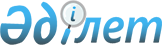 Мәртөк аудандық мәслихатының 2020 жылғы 8 қаңтардағы № 347 "2020-2022 жылдарға арналған Мәртөк ауданының ауылдық округтерінің бюджеттерін бекіту туралы" шешіміне өзгерістер мен толықтырулар енгізу туралы
					
			Мерзімі біткен
			
			
		
					Ақтөбе облысы Мәртөк аудандық мәслихатының 2020 жылғы 1 сәуірдегі № 372 шешімі. Ақтөбе облысының Әділет департаментінде 2020 жылғы 8 сәуірде № 6994 болып тіркелді. Мерзімі өткендіктен қолданыс тоқтатылды
      Қазақстан Республикасының 2008 жылғы 4 желтоқсандағы Бюджет кодексінің 9-1, 109-1 баптарына және Қазақстан Республикасының 2001 жылғы 23 қаңтардағы "Қазақстан Республикасындағы жергілікті мемлекеттік басқару және өзін-өзі басқару туралы" Заңының 6 бабына сәйкес, Мәртөк аудандық мәслихаты ШЕШІМ ҚАБЫЛДАДЫ:
      1. Мәртөк аудандық мәслихатының 2020 жылғы 8 қаңтардағы № 347 "2020-2022 жылдарға арналған Мәртөк ауданының ауылдық округтерінің бюджеттерін бекіту туралы" (нормативтік құқықтық актілерді мемлекеттік тіркеу Тізілімінде № 6661 тіркелген, 2020 жылғы 16 қаңтарда Қазақстан Республикасы нормативтік құқықтық актілерінің электрондық түрдегі эталондық бақылау банкінде жарияланған) шешіміне келесідей өзгерістер мен толықтырулар енгізілсін:
      1 тармақта:
      1) тармақшасында:
      кірістер – "22 082" сандары "22 148,7" сандарымен ауыстырылсын,
      және келесі мазмұндағы абзацпен толықтырылсын:
      "салықтық емес түсімдер – 66,7 мың теңге;"; 
      2) тармақшасында:
      шығындар – "22 082" сандары "22 148,7" сандарымен ауыстырылсын;
      4 тармақта:
      1) тармақшасында:
      кірістер – "17 444" сандары "17 700,3" сандарымен ауыстырылсын,
      оның ішінде:
      трансферттер түсімі – "16 748" сандары "17 004" сандарымен ауыстырылсын;
      және келесі мазмұндағы абзацпен толықтырылсын:
      "салықтық емес түсімдер – 0,3 мың теңге;"; 
      2) тармақшасында:
      шығындар – "17 444" сандары "17 700,3" сандарымен ауыстырылсын;
      6 тармақта:
      1) тармақшасында:
      кірістер – "20 320" сандары "20 325,6" сандарымен ауыстырылсын,
      және келесі мазмұндағы абзацпен толықтырылсын:
      "салықтық емес түсімдер – 5,6 мың теңге;"; 
      2) тармақшасында:
      шығындар – "20 320" сандары "20 325,6" сандарымен ауыстырылсын;
      9 тармақта:
      1) тармақшасында:
      кірістер – "190 444" сандары "191 962" сандарымен ауыстырылсын,
      оның ішінде:
      трансферттер түсімі – "187 619" сандары "189 137" сандарымен ауыстырылсын;
      2) тармақшасында:
      шығындар – "190 444" сандары "193 643,4" сандарымен ауыстырылсын;
      5) тармақшасында:
      бюджет тапшылығы(профициті) "0" саны "-1 681,4" сандарымен ауыстырылсын; 
      6) тармақшасында:
      бюджет тапшылығын қаржыландыру (профицитін пайдалану) "0" саны "1 681,4" сандарымен ауыстырылсын;
      14 тармақта:
      1) тармақшасында:
      кірістер – "18 368" сандары "19 684,3" сандарымен ауыстырылсын,
      оның ішінде:
      трансферттер түсімі – "17 154" сандары "18 450" сандарымен ауыстырылсын;
      және келесі мазмұндағы абзацпен толықтырылсын:
      "салықтық емес түсімдер – 20,3 мың теңге;"; 
      2) тармақшасында:
      шығындар – "18 368" сандары "19 684,3" сандарымен ауыстырылсын;
      17 тармақта:
      1) тармақшасында:
      кірістер – "18 092" сандары "19 592" сандарымен ауыстырылсын,
      оның ішінде:
      трансферттер түсімі – "15 715" сандары "17 215" сандарымен ауыстырылсын;
      2) тармақшасында:
      шығындар – "18 092" сандары "19 592" сандарымен ауыстырылсын;
      19 тармақта:
      1) тармақшасында:
      кірістер – "19 503" сандары "20 588,2" сандарымен ауыстырылсын,
      оның ішінде:
      трансферттер түсімі – "18 791" сандары "19 612" сандарымен ауыстырылсын;
      және келесі мазмұндағы абзацпен толықтырылсын:
      "салықтық емес түсімдер – 264,2 мың теңге;"; 
      2) тармақшасында:
      шығындар – "19 503" сандары "20 588,2" сандарымен ауыстырылсын;
      22 тармақта:
      1) тармақшасында:
      кірістер – "20 563" сандары "22 319" сандарымен ауыстырылсын,
      оның ішінде:
      трансферттер түсімі – "19 283" сандары "20 807" сандарымен ауыстырылсын;
      және келесі мазмұндағы абзацпен толықтырылсын:
      "салықтық емес түсімдер – 232 мың теңге;"; 
      2) тармақшасында:
      шығындар – "20 563" сандары "22 319" сандарымен ауыстырылсын;
      24 тармақта:
      1) тармақшасында:
      кірістер – "719 540" сандары "690 874,3" сандарымен ауыстырылсын,
      оның ішінде:
      трансферттер түсімі – "677 954" сандары "649 288,3" сандарымен ауыстырылсын;
      2) тармақшасында:
      шығындар – "719 540" сандары "692 274" сандарымен ауыстырылсын;
      5) тармақшасында:
      бюджет тапшылығы(профициті) "0" саны "-1 399,7" сандарымен ауыстырылсын; 
      6) тармақшасында:
      бюджет тапшылығын қаржыландыру (профицитін пайдалану) "0" саны "1 399,7" сандарымен ауыстырылсын;
      29 тармақта:
      1) тармақшасында:
      кірістер – "21 953" сандары "22 868" сандарымен ауыстырылсын,
      және келесі мазмұндағы абзацпен толықтырылсын:
      "салықтық емес түсімдер – 915 мың теңге;"; 
      2) тармақшасында:
      шығындар – "21 953" сандары "22 868" сандарымен ауыстырылсын;
      32 тармақта:
      1) тармақшасында:
      кірістер – "187 814" сандары "188 262,7" сандарымен ауыстырылсын,
      оның ішінде:
      трансферттер түсімі – "183 503" сандары "183 951,7" сандарымен ауыстырылсын;
      2) тармақшасында:
      шығындар – "187 814" сандары "191 552" сандарымен ауыстырылсын;
      5) тармақшасында:
      бюджет тапшылығы(профициті) "0" саны "-3 289,3" сандарымен ауыстырылсын; 
      6) тармақшасында:
      бюджет тапшылығын қаржыландыру (профицитін пайдалану) "0" саны "3 289,3" сандарымен ауыстырылсын;
      37 тармақта:
      1) тармақшасында:
      кірістер – "88 851" сандары "91 169,4" сандарымен ауыстырылсын,
      оның ішінде:
      трансферттер түсімі – "86 446" сандары "88 758,6" сандарымен ауыстырылсын;
      және келесі мазмұндағы абзацпен толықтырылсын:
      "салықтық емес түсімдер – 5,8 мың теңге;"; 
      2) тармақшасында:
      шығындар – "88 851" сандары "91 169,4" сандарымен ауыстырылсын;
      41 тармақта:
      1) тармақшасында:
      кірістер – "15 448" сандары "15 657,8" сандарымен ауыстырылсын,
      және келесі мазмұндағы абзацпен толықтырылсын:
      "салықтық емес түсімдер – 209,8 мың теңге;"; 
      2) тармақшасында:
      шығындар – "15 448" сандары "15 657,8" сандарымен ауыстырылсын.
      2. Көрсетілген шешімнің 1, 4, 7, 10, 13, 16, 19, 22, 25, 28, 31, 34, 37 қосымшалары осы шешімнің 1, 2, 3, 4, 5, 6, 7, 8, 9, 10, 11, 12, 13 қосымшаларына сәйкес жаңа редакцияда жазылсын.
      3. "Мәртөк аудандық мәслихатының аппараты" мемлекеттік мекемесі заңнамада белгіленген тәртіппен осы шешімді Ақтөбе облысының Әділет департаментінде мемлекеттік тіркеуді қамтамасыз етсін.
      4. Осы шешім 2020 жылғы 1 қаңтардан бастап қолданысқа енгізіледі. 2020 жылға арналған Аққұдық ауылдық округ бюджеті 2020 жылға арналған Байнассай ауылдық округ бюджеті 2020 жылға арналған Байторысай ауылдық округ бюджеті 2020 жылға арналған Жайсан ауылдық округ бюджеті 2020 жылға арналған Қаратоғай ауылдық округ бюджеті 2020 жылға арналған Қарашай ауылдық округ бюджеті 2020 жылға арналған Құрмансай ауылдық округ бюджеті 2020 жылға арналған Қызылжар ауылдық округ бюджеті 2020 жылға арналған Мәртөк ауылдық округ бюджеті 2020 жылға арналған Родников ауылдық округ бюджеті 2020 жылға арналған Сарыжар ауылдық округ бюджеті 2020 жылға арналған Тәңірберген ауылдық округ бюджеті 2020 жылға арналған Хазірет ауылдық округ бюджеті
					© 2012. Қазақстан Республикасы Әділет министрлігінің «Қазақстан Республикасының Заңнама және құқықтық ақпарат институты» ШЖҚ РМК
				
      Мәртөк аудандық мәслихатының сессия төрағасы 

В. Гончарюк

      Мәртөк аудандық мәслихатының хатшысы 

А. Альмухамбетов
Мәртөк аудандық мәслихатының 2020 жылғы 1 сәуірдегі № 372 шешіміне 
1 қосымшаМәртөк аудандық мәслихатының 2020 жылғы 8 қаңтардағы № 347 шешіміне 
1 қосымша
Санаты
Санаты
Санаты
Санаты
Сомасы, мың теңге
Сыныбы
Сыныбы
Сыныбы
Сомасы, мың теңге
Кіші сыныбы
Кіші сыныбы
Сомасы, мың теңге
Атауы
Сомасы, мың теңге
1
2
3
4
5
Кірістер
22 148,7
1
Салықтық түсiмдер
1 400
01
Табыс салығы
100
2
Жеке табыс салығы
100
04
Меншiкке салынатын салықтар
1 300
1
Мүлiкке салынатын салықтар
25
3
Жер салығы
275
4
Көлiк құралдарына салынатын салық
1 000
2
Салықтық емес түсiмдер
66,7
06
Басқа да салықтық емес түсiмдер 
66,7
17
Жергілікті өзін-өзі басқарудың қолма-қол ақшаны бақылау шотынан қаражат қалдықтарының түсімдері
66,7
4
Трансферттердің түсімдері
20 682
02
Мемлекеттік басқарудың жоғары тұрған органдарынан түсетін трансферттер
20 682
3
Аудандардың (облыстық маңызы бар қаланың) бюджетінен трансферттер
20 682
Функционалдық топ
Функционалдық топ
Функционалдық топ
Функционалдық топ
Функционалдық топ
Сомасы, мың теңге
Кіші функция
Кіші функция
Кіші функция
Кіші функция
Сомасы, мың теңге
Бюджеттік бағдарламалардың әкімшісі
Бюджеттік бағдарламалардың әкімшісі
Бюджеттік бағдарламалардың әкімшісі
Сомасы, мың теңге
Бағдарлама
Бағдарлама
Сомасы, мың теңге
Атауы
Сомасы, мың теңге
1
2
3
4
5
6
Шығындар
22 148,7
01
Жалпы сипаттағы мемлекеттiк қызметтер
13 877
1
Мемлекеттiк басқарудың жалпы функцияларын орындайтын өкiлдi, атқарушы және басқа органдар
13 877
124
Аудандық маңызы бар қала, ауыл, кент, ауылдық округ әкімінің аппараты
13 877
001
Аудандық маңызы бар қала, ауыл, кент, ауылдық округ әкімінің қызметін қамтамасыз ету жөніндегі қызметтер
13 557
022
Мемлекеттік органның күрделі шығыстары
320
06
Әлеуметтiк көмек және әлеуметтiк қамсыздандыру
4 211
2
Әлеуметтiк көмек
4 211
124
Аудандық маңызы бар қала, ауыл, кент, ауылдық округ әкімінің аппараты
4 211
003
Мұқтаж азаматтарға үйде әлеуметтік көмек көрсету
4 211
07
Тұрғын үй-коммуналдық шаруашылық
2 166,7
3
Елді-мекендерді көркейту
2 166,7
124
Аудандық маңызы бар қала, ауыл, кент, ауылдық округ әкімінің аппараты
2 166,7
008
Елді мекендердегі көшелерді жарықтандыру
1 450
009
Елді мекендердің санитариясын қамтамасыз ету
390
011
Елді мекендерді абаттандыру мен көгалдандыру
326,7
12
Көлiк және коммуникация
278
1
Автомобиль көлiгi
278
124
Аудандық маңызы бар қала, ауыл, кент, ауылдық округ әкімінің аппараты
278
013
Аудандық маңызы бар қалаларда, ауылдарда, кенттерде, ауылдық округтерде автомобиль жолдарының жұмыс істеуін қамтамасыз ету 
278
13
Басқалар
1 616
9
Басқалар
1 616
124
Аудандық маңызы бар қала, ауыл, кент, ауылдық округ әкімінің аппараты
1 616
040
Өңірлерді дамытудың 2025 жылға дейінгі бағдарламасы шеңберінде өңірлерді экономикалық дамытуға жәрдемдесу бойынша шараларды іске асыруға ауылдық елді мекендерді жайластыруды шешуге арналған іс-шараларды іске асыру
1 616
Функционалдық топ
Функционалдық топ
Функционалдық топ
Функционалдық топ
Функционалдық топ
Сомасы, мың теңге
Кіші функция
Кіші функция
Кіші функция
Кіші функция
Сомасы, мың теңге
Бюджеттік бағдарламалардың әкімшісі
Бюджеттік бағдарламалардың әкімшісі
Бюджеттік бағдарламалардың әкімшісі
Сомасы, мың теңге
Бағдарлама
Бағдарлама
Сомасы, мың теңге
Атауы
Сомасы, мың теңге
1
2
3
4
5
6
Таза бюджеттік кредит беру
0
Санаты
Санаты
Санаты
Санаты
Сомасы, мың теңге
Сыныбы
Сыныбы
Сыныбы
Сомасы, мың теңге
Кіші сыныбы
Кіші сыныбы
Сомасы, мың теңге
Атауы
Сомасы, мың теңге
1
2
3
4
5
5
Бюджеттік кредиттерді өтеу
0
01
Бюджеттік кредиттерді өтеу
0
1
Мемлекеттік бюджеттен берілген бюджеттік кредиттерді өтеу
0
Функционалдық топ
Функционалдық топ
Функционалдық топ
Функционалдық топ
Функционалдық топ
Сомасы, мың теңге
Кіші функция
Кіші функция
Кіші функция
Кіші функция
Сомасы, мың теңге
Бюджеттік бағдарламалардың әкімшісі
Бюджеттік бағдарламалардың әкімшісі
Бюджеттік бағдарламалардың әкімшісі
Сомасы, мың теңге
Бағдарлама
Бағдарлама
Сомасы, мың теңге
Атауы
Сомасы, мың теңге
1
2
3
4
5
6
Қаржы активтерімен жасалатын операциялар бойынша сальдо
0
Қаржылық активтер сатып алу
0
Бюджет тапшылығы (профициті)
0
Бюджет тапшылығын қаржыландыру (профицитін пайдалану)
0
Санаты
Санаты
Санаты
Санаты
Сомасы, мың теңге
Сыныбы
Сыныбы
Сыныбы
Сомасы, мың теңге
Кіші сыныбы
Кіші сыныбы
Сомасы, мың теңге
Атауы
Сомасы, мың теңге
1
2
3
4
5
7
Қарыздар түсімдері
0
01
Мемлекеттік ішкі қарыздар
0
2
Қарыз алу келісім-шарттары
0
Функционалдық топ
Функционалдық топ
Функционалдық топ
Функционалдық топ
Функционалдық топ
Сомасы, мың теңге
Кіші функция
Кіші функция
Кіші функция
Кіші функция
Сомасы, мың теңге
Бюджеттік бағдарламалардың әкімшісі
Бюджеттік бағдарламалардың әкімшісі
Бюджеттік бағдарламалардың әкімшісі
Сомасы, мың теңге
Бағдарлама
Бағдарлама
Сомасы, мың теңге
Атауы
Сомасы, мың теңге
1
2
3
4
5
6
Қарыздарды өтеу
0
Қарыздарды өтеу
0Мәртөк аудандық мәслихатының 2020 жылғы 1 сәуірдегі № 372 шешіміне 
2 қосымшаМәртөк аудандық мәслихатының 2020 жылғы 8 қаңтардағы № 347 шешіміне 
4 қосымша
Санаты
Санаты
Санаты
Санаты
Сомасы, мың теңге
Сыныбы
Сыныбы
Сыныбы
Сомасы, мың теңге
Кіші сыныбы
Кіші сыныбы
Сомасы, мың теңге
Атауы
Сомасы, мың теңге
1
2
3
4
5
Кірістер
17 700,3
1
Салықтық түсiмдер
696
01
Табыс салығы
27
2
Жеке табыс салығы
27
04
Меншiкке салынатын салықтар
636
1
Мүлiкке салынатын салықтар
10
3
Жер салығы
168
4
Көлiк құралдарына салынатын салық
491
2
Салықтық емес түсiмдер
0,3
06
Басқа да салықтық емес түсiмдер 
0,3
17
Жергілікті өзін-өзі басқарудың қолма-қол ақшаны бақылау шотынан қаражат қалдықтарының түсімдері
0,3
4
Трансферттердің түсімдері
17 004
02
Мемлекеттік басқарудың жоғары тұрған органдарынан түсетін трансферттер
17 004
3
Аудандардың (облыстық маңызы бар қаланың) бюджетінен трансферттер
17 004
Функционалдық топ
Функционалдық топ
Функционалдық топ
Функционалдық топ
Функционалдық топ
Сомасы, мың теңге
Кіші функция
Кіші функция
Кіші функция
Кіші функция
Сомасы, мың теңге
Бюджеттік бағдарламалардың әкімшісі
Бюджеттік бағдарламалардың әкімшісі
Бюджеттік бағдарламалардың әкімшісі
Сомасы, мың теңге
Бағдарлама
Бағдарлама
Сомасы, мың теңге
Атауы
Сомасы, мың теңге
1
2
3
4
5
6
Шығындар
17 700,3
01
Жалпы сипаттағы мемлекеттiк қызметтер
14 069
1
Мемлекеттiк басқарудың жалпы функцияларын орындайтын өкiлдi, атқарушы және басқа органдар
14 069
124
Аудандық маңызы бар қала, ауыл, кент, ауылдық округ әкімінің аппараты
14 069
001
Аудандық маңызы бар қала, ауыл, кент, ауылдық округ әкімінің қызметін қамтамасыз ету жөніндегі қызметтер
13 856
022
Мемлекеттік органның күрделі шығыстары
213
04
Бiлiм беру
693
2
Бастауыш, негізгі орта және жалпы орта білім беру
693
124
Аудандық маңызы бар қала, ауыл, кент, ауылдық округ әкімінің аппараты
693
005
Ауылдық жерлерде оқушыларды жақын жердегі мектепке дейін тегін алып баруды және одан алып қайтуды ұйымдастыру
693
07
Тұрғын үй-коммуналдық шаруашылық
1 756,3
3
Елді-мекендерді көркейту
1 756,3
124
Аудандық маңызы бар қала, ауыл, кент, ауылдық округ әкімінің аппараты
1 756,3
008
Елді мекендердегі көшелерді жарықтандыру
956
009
Елді мекендердің санитариясын қамтамасыз ету
500
011
Елді мекендерді абаттандыру мен көгалдандыру
300,3
12
Көлiк және коммуникация
500
1
Автомобиль көлiгi
500
124
Аудандық маңызы бар қала, ауыл, кент, ауылдық округ әкімінің аппараты
500
013
Аудандық маңызы бар қалаларда, ауылдарда, кенттерде, ауылдық округтерде автомобиль жолдарының жұмыс істеуін қамтамасыз ету 
500
13
Басқалар
682
9
Басқалар
682
124
Аудандық маңызы бар қала, ауыл, кент, ауылдық округ әкімінің аппараты
682
040
Өңірлерді дамытудың 2025 жылға дейінгі бағдарламасы шеңберінде өңірлерді экономикалық дамытуға жәрдемдесу бойынша шараларды іске асыруға ауылдық елді мекендерді жайластыруды шешуге арналған іс-шараларды іске асыру
682
Функционалдық топ
Функционалдық топ
Функционалдық топ
Функционалдық топ
Функционалдық топ
Сомасы, мың теңге
Кіші функция
Кіші функция
Кіші функция
Кіші функция
Сомасы, мың теңге
Бюджеттік бағдарламалардың әкімшісі
Бюджеттік бағдарламалардың әкімшісі
Бюджеттік бағдарламалардың әкімшісі
Сомасы, мың теңге
Бағдарлама
Бағдарлама
Сомасы, мың теңге
Атауы
Сомасы, мың теңге
1
2
3
4
5
6
Таза бюджеттік кредит беру
0
Санаты
Санаты
Санаты
Санаты
Сомасы, мың теңге
Сыныбы
Сыныбы
Сыныбы
Сомасы, мың теңге
Кіші сыныбы
Кіші сыныбы
Сомасы, мың теңге
Атауы
Сомасы, мың теңге
1
2
3
4
5
5
Бюджеттік кредиттерді өтеу
0
01
Бюджеттік кредиттерді өтеу
0
1
Мемлекеттік бюджеттен берілген бюджеттік кредиттерді өтеу
0
Функционалдық топ
Функционалдық топ
Функционалдық топ
Функционалдық топ
Функционалдық топ
Сомасы, мың теңге
Кіші функция
Кіші функция
Кіші функция
Кіші функция
Сомасы, мың теңге
Бюджеттік бағдарламалардың әкімшісі
Бюджеттік бағдарламалардың әкімшісі
Бюджеттік бағдарламалардың әкімшісі
Сомасы, мың теңге
Бағдарлама
Бағдарлама
Сомасы, мың теңге
Атауы
Сомасы, мың теңге
1
2
3
4
5
6
Қаржы активтерімен жасалатын операциялар бойынша сальдо
0
Қаржылық активтер сатып алу
0
Бюджет тапшылығы (профициті)
0
Бюджет тапшылығын қаржыландыру (профицитін пайдалану)
0
Санаты
Санаты
Санаты
Санаты
Сомасы, мың теңге
Сыныбы
Сыныбы
Сыныбы
Сомасы, мың теңге
Кіші сыныбы
Кіші сыныбы
Сомасы, мың теңге
Атауы
Сомасы, мың теңге
1
2
3
4
5
7
Қарыздар түсімдері
0
01
Мемлекеттік ішкі қарыздар
0
2
Қарыз алу келісім-шарттары
0
Функционалдық топ
Функционалдық топ
Функционалдық топ
Функционалдық топ
Функционалдық топ
Сомасы, мың теңге
Кіші функция
Кіші функция
Кіші функция
Кіші функция
Сомасы, мың теңге
Бюджеттік бағдарламалардың әкімшісі
Бюджеттік бағдарламалардың әкімшісі
Бюджеттік бағдарламалардың әкімшісі
Сомасы, мың теңге
Бағдарлама
Бағдарлама
Сомасы, мың теңге
Атауы
Сомасы, мың теңге
1
2
3
4
5
6
Қарыздарды өтеу
0
Қарыздарды өтеу
0Мәртөк аудандық мәслихатыныңь2020 жылғы 1 сәуірдегі № 372 шешіміне 
3 қосымшаМәртөк аудандық мәслихатының 2020 жылғы 8 қаңтардағы № 347 шешіміне 
7 қосымша
Санаты
Санаты
Санаты
Санаты
Сомасы, мың теңге
Сыныбы
Сыныбы
Сыныбы
Сомасы, мың теңге
Кіші сыныбы
Кіші сыныбы
Сомасы, мың теңге
Атауы
Сомасы, мың теңге
1
2
3
4
5
Кірістер
20 325,6
1
Салықтық түсiмдер
2 400
01
Табыс салығы
150
2
Жеке табыс салығы
150
04
Меншiкке салынатын салықтар
2 250
1
Мүлiкке салынатын салықтар
20
3
Жер салығы
400
4
Көлiк құралдарына салынатын салық
1 830
2
Салықтық емес түсiмдер
5,6
06
Басқа да салықтық емес түсiмдер 
5,6
17
Жергілікті өзін-өзі басқарудың қолма-қол ақшаны бақылау шотынан қаражат қалдықтарының түсімдері
5,6
4
Трансферттердің түсімдері
17 920
02
Мемлекеттік басқарудың жоғары тұрған органдарынан түсетін трансферттер
17 920
3
Аудандардың (облыстық маңызы бар қаланың) бюджетінен трансферттер
17 920
Функционалдық топ
Функционалдық топ
Функционалдық топ
Функционалдық топ
Функционалдық топ
Сомасы, мың теңге
Кіші функция
Кіші функция
Кіші функция
Кіші функция
Сомасы, мың теңге
Бюджеттік бағдарламалардың әкімшісі
Бюджеттік бағдарламалардың әкімшісі
Бюджеттік бағдарламалардың әкімшісі
Сомасы, мың теңге
Бағдарлама
Бағдарлама
Сомасы, мың теңге
Атауы
Сомасы, мың теңге
1
2
3
4
5
6
Шығындар
20 325,6
01
Жалпы сипаттағы мемлекеттiк қызметтер
15 633
1
Мемлекеттiк басқарудың жалпы функцияларын орындайтын өкiлдi, атқарушы және басқа органдар
15 633
124
Аудандық маңызы бар қала, ауыл, кент, ауылдық округ әкімінің аппараты
15 633
001
Аудандық маңызы бар қала, ауыл, кент, ауылдық округ әкімінің қызметін қамтамасыз ету жөніндегі қызметтер
15 333
022
Мемлекеттік органның күрделі шығыстары
300
06
Әлеуметтiк көмек және әлеуметтiк қамсыздандыру
617
2
Әлеуметтiк көмек
617
124
Аудандық маңызы бар қала, ауыл, кент, ауылдық округ әкімінің аппараты
617
003
Мұқтаж азаматтарға үйде әлеуметтік көмек көрсету
617
07
Тұрғын үй-коммуналдық шаруашылық
2 406,6
3
Елді-мекендерді көркейту
2 406,6
124
Аудандық маңызы бар қала, ауыл, кент, ауылдық округ әкімінің аппараты
2 406,6
008
Елді мекендердегі көшелерді жарықтандыру
1 401
009
Елді мекендердің санитариясын қамтамасыз ету
500
011
Елді мекендерді абаттандыру мен көгалдандыру
505,6
12
Көлiк және коммуникация
400
1
Автомобиль көлiгi
400
124
Аудандық маңызы бар қала, ауыл, кент, ауылдық округ әкімінің аппараты
400
013
Аудандық маңызы бар қалаларда, ауылдарда, кенттерде, ауылдық округтерде автомобиль жолдарының жұмыс істеуін қамтамасыз ету 
400
13
Басқалар
1 269
9
Басқалар
1 269
124
Аудандық маңызы бар қала, ауыл, кент, ауылдық округ әкімінің аппараты
1 269
040
Өңірлерді дамытудың 2025 жылға дейінгі бағдарламасы шеңберінде өңірлерді экономикалық дамытуға жәрдемдесу бойынша шараларды іске асыруға ауылдық елді мекендерді жайластыруды шешуге арналған іс-шараларды іске асыру
1 269
Функционалдық топ
Функционалдық топ
Функционалдық топ
Функционалдық топ
Функционалдық топ
Сомасы, мың теңге
Кіші функция
Кіші функция
Кіші функция
Кіші функция
Сомасы, мың теңге
Бюджеттік бағдарламалардың әкімшісі
Бюджеттік бағдарламалардың әкімшісі
Бюджеттік бағдарламалардың әкімшісі
Сомасы, мың теңге
Бағдарлама
Бағдарлама
Сомасы, мың теңге
Атауы
Сомасы, мың теңге
1
2
3
4
5
6
Таза бюджеттік кредит беру
0
Санаты
Санаты
Санаты
Санаты
Сомасы, мың теңге
Сыныбы
Сыныбы
Сыныбы
Сомасы, мың теңге
Кіші сыныбы
Кіші сыныбы
Сомасы, мың теңге
Атауы
Сомасы, мың теңге
1
2
3
4
5
5
Бюджеттік кредиттерді өтеу
0
01
Бюджеттік кредиттерді өтеу
0
1
Мемлекеттік бюджеттен берілген бюджеттік кредиттерді өтеу
0
Функционалдық топ
Функционалдық топ
Функционалдық топ
Функционалдық топ
Функционалдық топ
Сомасы, мың теңге
Кіші функция
Кіші функция
Кіші функция
Кіші функция
Сомасы, мың теңге
Бюджеттік бағдарламалардың әкімшісі
Бюджеттік бағдарламалардың әкімшісі
Бюджеттік бағдарламалардың әкімшісі
Сомасы, мың теңге
Бағдарлама
Бағдарлама
Сомасы, мың теңге
Атауы
Сомасы, мың теңге
1
2
3
4
5
6
Қаржы активтерімен жасалатын операциялар бойынша сальдо
0
Қаржылық активтер сатып алу
0
Бюджет тапшылығы (профициті)
0
Бюджет тапшылығын қаржыландыру (профицитін пайдалану)
0
Санаты
Санаты
Санаты
Санаты
Сомасы, мың теңге
Сыныбы
Сыныбы
Сыныбы
Сомасы, мың теңге
Кіші сыныбы
Кіші сыныбы
Сомасы, мың теңге
Атауы
Сомасы, мың теңге
1
2
3
4
5
7
Қарыздар түсімдері
0
01
Мемлекеттік ішкі қарыздар
0
2
Қарыз алу келісім-шарттары
0
Функционалдық топ
Функционалдық топ
Функционалдық топ
Функционалдық топ
Функционалдық топ
Сомасы, мың теңге
Кіші функция
Кіші функция
Кіші функция
Кіші функция
Сомасы, мың теңге
Бюджеттік бағдарламалардың әкімшісі
Бюджеттік бағдарламалардың әкімшісі
Бюджеттік бағдарламалардың әкімшісі
Сомасы, мың теңге
Бағдарлама
Бағдарлама
Сомасы, мың теңге
Атауы
Сомасы, мың теңге
1
2
3
4
5
6
Қарыздарды өтеу
0
Қарыздарды өтеу
0Мәртөк аудандық мәслихатының 2020 жылғы 1 сәуірдегі № 372 шешіміне 
4 қосымшаМәртөк аудандық мәслихатының 2020 жылғы 8 қаңтардағы № 347 шешіміне 
10 қосымша
Санаты
Санаты
Санаты
Санаты
Сомасы, мың теңге
Сыныбы
Сыныбы
Сыныбы
Сомасы, мың теңге
Кіші сыныбы
Кіші сыныбы
Сомасы, мың теңге
Атауы
Сомасы, мың теңге
1
2
3
4
5
Кірістер
191 962
1
Салықтық түсiмдер
2 825
01
Табыс салығы
413
2
Жеке табыс салығы
413
04
Меншiкке салынатын салықтар
2 412
1
Мүлiкке салынатын салықтар
62
3
Жер салығы
350
4
Көлiк құралдарына салынатын салық
2 000
4
Трансферттердің түсімдері
189 137
02
Мемлекеттік басқарудың жоғары тұрған органдарынан түсетін трансферттер
189 137
3
Аудандардың (облыстық маңызы бар қаланың) бюджетінен трансферттер
189 137
Функционалдық топ
Функционалдық топ
Функционалдық топ
Функционалдық топ
Функционалдық топ
Сомасы, мың теңге
Кіші функция
Кіші функция
Кіші функция
Кіші функция
Сомасы, мың теңге
Бюджеттік бағдарламалардың әкімшісі
Бюджеттік бағдарламалардың әкімшісі
Бюджеттік бағдарламалардың әкімшісі
Сомасы, мың теңге
Бағдарлама
Бағдарлама
Сомасы, мың теңге
Атауы
Сомасы, мың теңге
1
2
3
4
5
6
Шығындар
193 643,4
01
Жалпы сипаттағы мемлекеттiк қызметтер
19 977
1
Мемлекеттiк басқарудың жалпы функцияларын орындайтын өкiлдi, атқарушы және басқа органдар
19 977
124
Аудандық маңызы бар қала, ауыл, кент, ауылдық округ әкімінің аппараты
19 977
001
Аудандық маңызы бар қала, ауыл, кент, ауылдық округ әкімінің қызметін қамтамасыз ету жөніндегі қызметтер
19 444
022
Мемлекеттік органның күрделі шығыстары
533
04
Бiлiм беру
67 683
1
Мектепке дейiнгi тәрбие және оқыту
67 683
124
Аудандық маңызы бар қала, ауыл, кент, ауылдық округ әкімінің аппараты
67 683
004
Мектепке дейінгі тәрбиелеу және оқыту және мектепке дейінгі тәрбиелеу және оқыту ұйымдарында медициналық қызмет көрсетуді ұйымдастыру
67 683
06
Әлеуметтiк көмек және әлеуметтiк қамсыздандыру
6 431
2
Әлеуметтiк көмек
6 431
124
Аудандық маңызы бар қала, ауыл, кент, ауылдық округ әкімінің аппараты
6 431
003
Мұқтаж азаматтарға үйде әлеуметтік көмек көрсету
6 431
07
Тұрғын үй-коммуналдық шаруашылық
18 894,4
3
Елді-мекендерді көркейту
18 894,4
124
Аудандық маңызы бар қала, ауыл, кент, ауылдық округ әкімінің аппараты
18 894,4
008
Елді мекендердегі көшелерді жарықтандыру
15 319
009
Елді мекендердің санитариясын қамтамасыз ету
2 459,4
011
Елді мекендерді абаттандыру мен көгалдандыру
1 116
12
Көлiк және коммуникация
37 018
1
Автомобиль көлiгi
37 018
124
Аудандық маңызы бар қала, ауыл, кент, ауылдық округ әкімінің аппараты
37 018
013
Аудандық маңызы бар қалаларда, ауылдарда, кенттерде, ауылдық округтерде автомобиль жолдарының жұмыс істеуін қамтамасыз ету 
1 000
045
Аудандық маңызы бар қалаларда, ауылдарда, кенттерде, ауылдық округтерде автомобиль жолдарын күрделі және орташа жөндеу
36 018
13
Басқалар
43 640
9
Басқалар
43 640
124
Аудандық маңызы бар қала, ауыл, кент, ауылдық округ әкімінің аппараты
43 640
040
Өңірлерді дамытудың 2025 жылға дейінгі бағдарламасы шеңберінде өңірлерді экономикалық дамытуға жәрдемдесу бойынша шараларды іске асыруға ауылдық елді мекендерді жайластыруды шешуге арналған іс-шараларды іске асыру
2 897
057
"Ауыл- Ел бесігі" жобасы шеңберінде ауылдық елді мекендердегі әлеуметтік және инженерлік инфрақұрылым бойынша іс-шараларды іске асыру 
40 743
Функционалдық топ
Функционалдық топ
Функционалдық топ
Функционалдық топ
Функционалдық топ
Сомасы, мың теңге
Кіші функция
Кіші функция
Кіші функция
Кіші функция
Сомасы, мың теңге
Бюджеттік бағдарламалардың әкімшісі
Бюджеттік бағдарламалардың әкімшісі
Бюджеттік бағдарламалардың әкімшісі
Сомасы, мың теңге
Бағдарлама
Бағдарлама
Сомасы, мың теңге
Атауы
Сомасы, мың теңге
1
2
3
4
5
6
Таза бюджеттік кредит беру
0
Санаты
Санаты
Санаты
Санаты
Сомасы, мың теңге
Сыныбы
Сыныбы
Сыныбы
Сомасы, мың теңге
Кіші сыныбы
Кіші сыныбы
Сомасы, мың теңге
Атауы
Сомасы, мың теңге
1
2
3
4
5
5
Бюджеттік кредиттерді өтеу
0
01
Бюджеттік кредиттерді өтеу
0
1
Мемлекеттік бюджеттен берілген бюджеттік кредиттерді өтеу
0
Функционалдық топ
Функционалдық топ
Функционалдық топ
Функционалдық топ
Функционалдық топ
Сомасы, мың теңге
Кіші функция
Кіші функция
Кіші функция
Кіші функция
Сомасы, мың теңге
Бюджеттік бағдарламалардың әкімшісі
Бюджеттік бағдарламалардың әкімшісі
Бюджеттік бағдарламалардың әкімшісі
Сомасы, мың теңге
Бағдарлама
Бағдарлама
Сомасы, мың теңге
Атауы
Сомасы, мың теңге
1
2
3
4
5
6
Қаржы активтерімен жасалатын операциялар бойынша сальдо
0
Қаржылық активтер сатып алу
0
Бюджет тапшылығы (профициті)
0
Бюджет тапшылығын қаржыландыру (профицитін пайдалану)
0
Санаты
Санаты
Санаты
Санаты
Сомасы, мың теңге
Сыныбы
Сыныбы
Сыныбы
Сомасы, мың теңге
Кіші сыныбы
Кіші сыныбы
Сомасы, мың теңге
Атауы
Сомасы, мың теңге
1
2
3
4
5
7
Қарыздар түсімдері
0
01
Мемлекеттік ішкі қарыздар
0
2
Қарыз алу келісім-шарттары
0
Функционалдық топ
Функционалдық топ
Функционалдық топ
Функционалдық топ
Функционалдық топ
Сомасы, мың теңге
Кіші функция
Кіші функция
Кіші функция
Кіші функция
Сомасы, мың теңге
Бюджеттік бағдарламалардың әкімшісі
Бюджеттік бағдарламалардың әкімшісі
Бюджеттік бағдарламалардың әкімшісі
Сомасы, мың теңге
Бағдарлама
Бағдарлама
Сомасы, мың теңге
Атауы
Сомасы, мың теңге
1
2
3
4
5
6
Қарыздарды өтеу
0
Қарыздарды өтеу
0
Санаты
Санаты
Санаты
Санаты
Сомасы, мың теңге
Сыныбы
Сыныбы
Сыныбы
Сомасы, мың теңге
Кіші сыныбы
Кіші сыныбы
Сомасы, мың теңге
Атауы
Сомасы, мың теңге
1
2
3
4
5
8
Бюджет қаражатының пайдаланылатын қалдықтары
1 681,4
01
Бюджет қаражаты қалдықтары
1 681,4
1
Бюджет қаражатының бос қалдықтары
1 681,4Мәртөк аудандық мәслихатыныңи2020 жылғы 1 сәуірдегі № 372 шешіміне 
5 қосымшаМәртөк аудандық мәслихатының 2020 жылғы 8 қаңтардағы № 347 шешіміне 
13 қосымша
Санаты
Санаты
Санаты
Санаты
Сомасы, мың теңге
Сыныбы
Сыныбы
Сыныбы
Сомасы, мың теңге
Кіші сыныбы
Кіші сыныбы
Сомасы, мың теңге
Атауы
Сомасы, мың теңге
1
2
3
4
5
Кірістер
19 684,3
1
Салықтық түсiмдер
1 214
01
Табыс салығы
80
2
Жеке табыс салығы
80
04
Меншiкке салынатын салықтар
1605
1
Мүлiкке салынатын салықтар
37
3
Жер салығы
90
4
Көлiк құралдарына салынатын салық
1 007
2
Салықтық емес түсiмдер
20,3
06
Басқа да салықтық емес түсiмдер 
20,3
17
Жергілікті өзін-өзі басқарудың қолма-қол ақшаны бақылау шотынан қаражат қалдықтарының түсімдері
20,3
4
Трансферттердің түсімдері
18 450
02
Мемлекеттік басқарудың жоғары тұрған органдарынан түсетін трансферттер
18 450
3
Аудандардың (облыстық маңызы бар қаланың) бюджетінен трансферттер
18 450
Функционалдық топ
Функционалдық топ
Функционалдық топ
Функционалдық топ
Функционалдық топ
Сомасы, мың теңге
Кіші функция
Кіші функция
Кіші функция
Кіші функция
Сомасы, мың теңге
Бюджеттік бағдарламалардың әкімшісі
Бюджеттік бағдарламалардың әкімшісі
Бюджеттік бағдарламалардың әкімшісі
Сомасы, мың теңге
Бағдарлама
Бағдарлама
Сомасы, мың теңге
Атауы
Сомасы, мың теңге
1
2
3
4
5
6
Шығындар
19 684,3
01
Жалпы сипаттағы мемлекеттiк қызметтер
15 539
1
Мемлекеттiк басқарудың жалпы функцияларын орындайтын өкiлдi, атқарушы және басқа органдар
15 539
124
Аудандық маңызы бар қала, ауыл, кент, ауылдық округ әкімінің аппараты
15 539
001
Аудандық маңызы бар қала, ауыл, кент, ауылдық округ әкімінің қызметін қамтамасыз ету жөніндегі қызметтер
15 106
022
Мемлекеттік органның күрделі шығыстары
433
06
Әлеуметтiк көмек және әлеуметтiк қамсыздандыру
1 567
2
Әлеуметтiк көмек
1 567
124
Аудандық маңызы бар қала, ауыл, кент, ауылдық округ әкімінің аппараты
1 567
003
Мұқтаж азаматтарға үйде әлеуметтік көмек көрсету
1 567
07
Тұрғын үй-коммуналдық шаруашылық
935,3
3
Елді-мекендерді көркейту
935,3
124
Аудандық маңызы бар қала, ауыл, кент, ауылдық округ әкімінің аппараты
935,3
008
Елді мекендердегі көшелерді жарықтандыру
78
009
Елді мекендердің санитариясын қамтамасыз ету
257
011
Елді мекендерді абаттандыру мен көгалдандыру
600,3
13
Басқалар
1 643
9
Басқалар
1 643
124
Аудандық маңызы бар қала, ауыл, кент, ауылдық округ әкімінің аппараты
1 643
040
Өңірлерді дамытудың 2025 жылға дейінгі бағдарламасы шеңберінде өңірлерді экономикалық дамытуға жәрдемдесу бойынша шараларды іске асыруға ауылдық елді мекендерді жайластыруды шешуге арналған іс-шараларды іске асыру
1 643
Функционалдық топ
Функционалдық топ
Функционалдық топ
Функционалдық топ
Функционалдық топ
Сомасы, мың теңге
Кіші функция
Кіші функция
Кіші функция
Кіші функция
Сомасы, мың теңге
Бюджеттік бағдарламалардың әкімшісі
Бюджеттік бағдарламалардың әкімшісі
Бюджеттік бағдарламалардың әкімшісі
Сомасы, мың теңге
Бағдарлама
Бағдарлама
Сомасы, мың теңге
Атауы
Сомасы, мың теңге
1
2
3
4
5
6
Таза бюджеттік кредит беру
0
Санаты
Санаты
Санаты
Санаты
Сомасы, мың теңге
Сыныбы
Сыныбы
Сыныбы
Сомасы, мың теңге
Кіші сыныбы
Кіші сыныбы
Сомасы, мың теңге
Атауы
Сомасы, мың теңге
1
2
3
4
5
5
Бюджеттік кредиттерді өтеу
0
01
Бюджеттік кредиттерді өтеу
0
1
Мемлекеттік бюджеттен берілген бюджеттік кредиттерді өтеу
0
Функционалдық топ
Функционалдық топ
Функционалдық топ
Функционалдық топ
Функционалдық топ
Сомасы, мың теңге
Кіші функция
Кіші функция
Кіші функция
Кіші функция
Сомасы, мың теңге
Бюджеттік бағдарламалардың әкімшісі
Бюджеттік бағдарламалардың әкімшісі
Бюджеттік бағдарламалардың әкімшісі
Сомасы, мың теңге
Бағдарлама
Бағдарлама
Сомасы, мың теңге
Атауы
Сомасы, мың теңге
1
2
3
4
5
6
Қаржы активтерімен жасалатын операциялар бойынша сальдо
0
Қаржылық активтер сатып алу
0
Бюджет тапшылығы (профициті)
0
Бюджет тапшылығын қаржыландыру (профицитін пайдалану)
0
Санаты
Санаты
Санаты
Санаты
Сомасы, мың теңге
Сыныбы
Сыныбы
Сыныбы
Сомасы, мың теңге
Кіші сыныбы
Кіші сыныбы
Сомасы, мың теңге
Атауы
Сомасы, мың теңге
1
2
3
4
5
7
Қарыздар түсімдері
0
01
Мемлекеттік ішкі қарыздар
0
2
Қарыз алу келісім-шарттары
0
Функционалдық топ
Функционалдық топ
Функционалдық топ
Функционалдық топ
Функционалдық топ
Сомасы, мың теңге
Кіші функция
Кіші функция
Кіші функция
Кіші функция
Сомасы, мың теңге
Бюджеттік бағдарламалардың әкімшісі
Бюджеттік бағдарламалардың әкімшісі
Бюджеттік бағдарламалардың әкімшісі
Сомасы, мың теңге
Бағдарлама
Бағдарлама
Сомасы, мың теңге
Атауы
Сомасы, мың теңге
1
2
3
4
5
6
Қарыздарды өтеу
0
Қарыздарды өтеу
0Мәртөк аудандық мәслихатының 2020 жылғы 1 сәуірдегі № 372 шешіміне 
6 қосымшаМәртөк аудандық мәслихатының 2020 жылғы 8 қаңтардағы № 347 шешіміне 
16 қосымша
Санаты
Санаты
Санаты
Санаты
Сомасы, мың теңге
Сыныбы
Сыныбы
Сыныбы
Сомасы, мың теңге
Кіші сыныбы
Кіші сыныбы
Сомасы, мың теңге
Атауы
Сомасы, мың теңге
1
2
3
4
5
Кірістер
19 592
1
Салықтық түсiмдер
2 377
01
Табыс салығы
760
2
Жеке табыс салығы
760
04
Меншiкке салынатын салықтар
1 617
1
Мүлiкке салынатын салықтар
15
3
Жер салығы
95
4
Көлiк құралдарына салынатын салық
1 507
4
Трансферттердің түсімдері
17 215
02
Мемлекеттік басқарудың жоғары тұрған органдарынан түсетін трансферттер
17 215
3
Аудандардың (облыстық маңызы бар қаланың) бюджетінен трансферттер
17 215
Функционалдық топ
Функционалдық топ
Функционалдық топ
Функционалдық топ
Функционалдық топ
Сомасы, мың теңге
Кіші функция
Кіші функция
Кіші функция
Кіші функция
Сомасы, мың теңге
Бюджеттік бағдарламалардың әкімшісі
Бюджеттік бағдарламалардың әкімшісі
Бюджеттік бағдарламалардың әкімшісі
Сомасы, мың теңге
Бағдарлама
Бағдарлама
Сомасы, мың теңге
Атауы
Сомасы, мың теңге
1
2
3
4
5
6
Шығындар
19 592
01
Жалпы сипаттағы мемлекеттiк қызметтер
16 359
1
Мемлекеттiк басқарудың жалпы функцияларын орындайтын өкiлдi, атқарушы және басқа органдар
16 359
124
Аудандық маңызы бар қала, ауыл, кент, ауылдық округ әкімінің аппараты
16 359
001
Аудандық маңызы бар қала, ауыл, кент, ауылдық округ әкімінің қызметін қамтамасыз ету жөніндегі қызметтер
14 609
022
Мемлекеттік органның күрделі шығыстары
1 750
07
Тұрғын үй-коммуналдық шаруашылық
1 709
3
Елді-мекендерді көркейту
1 709
124
Аудандық маңызы бар қала, ауыл, кент, ауылдық округ әкімінің аппараты
1 709
008
Елді мекендердегі көшелерді жарықтандыру
970
009
Елді мекендердің санитариясын қамтамасыз ету
355
011
Елді мекендерді абаттандыру мен көгалдандыру
384
12
Көлiк және коммуникация
500
1
Автомобиль көлiгi
500
124
Аудандық маңызы бар қала, ауыл, кент, ауылдық округ әкімінің аппараты
500
013
Аудандық маңызы бар қалаларда, ауылдарда, кенттерде, ауылдық округтерде автомобиль жолдарының жұмыс істеуін қамтамасыз ету 
500
13
Басқалар
1 024
9
Басқалар
1 024
124
Аудандық маңызы бар қала, ауыл, кент, ауылдық округ әкімінің аппараты
1 024
040
Өңірлерді дамытудың 2025 жылға дейінгі бағдарламасы шеңберінде өңірлерді экономикалық дамытуға жәрдемдесу бойынша шараларды іске асыруға ауылдық елді мекендерді жайластыруды шешуге арналған іс-шараларды іске асыру
1 024
Функционалдық топ
Функционалдық топ
Функционалдық топ
Функционалдық топ
Функционалдық топ
Сомасы, мың теңге
Кіші функция
Кіші функция
Кіші функция
Кіші функция
Сомасы, мың теңге
Бюджеттік бағдарламалардың әкімшісі
Бюджеттік бағдарламалардың әкімшісі
Бюджеттік бағдарламалардың әкімшісі
Сомасы, мың теңге
Бағдарлама
Бағдарлама
Сомасы, мың теңге
Атауы
Сомасы, мың теңге
1
2
3
4
5
6
Таза бюджеттік кредит беру
0
Санаты
Санаты
Санаты
Санаты
Сомасы, мың теңге
Сыныбы
Сыныбы
Сыныбы
Сомасы, мың теңге
Кіші сыныбы
Кіші сыныбы
Сомасы, мың теңге
Атауы
Сомасы, мың теңге
1
2
3
4
5
5
Бюджеттік кредиттерді өтеу
0
01
Бюджеттік кредиттерді өтеу
0
1
Мемлекеттік бюджеттен берілген бюджеттік кредиттерді өтеу
0
Функционалдық топ
Функционалдық топ
Функционалдық топ
Функционалдық топ
Функционалдық топ
Сомасы, мың теңге
Кіші функция
Кіші функция
Кіші функция
Кіші функция
Сомасы, мың теңге
Бюджеттік бағдарламалардың әкімшісі
Бюджеттік бағдарламалардың әкімшісі
Бюджеттік бағдарламалардың әкімшісі
Сомасы, мың теңге
Бағдарлама
Бағдарлама
Сомасы, мың теңге
Атауы
Сомасы, мың теңге
1
2
3
4
5
6
Қаржы активтерімен жасалатын операциялар бойынша сальдо
0
Қаржылық активтер сатып алу
0
Бюджет тапшылығы (профициті)
0
Бюджет тапшылығын қаржыландыру (профицитін пайдалану)
0
Санаты
Санаты
Санаты
Санаты
Сомасы, мың теңге
Сыныбы
Сыныбы
Сыныбы
Сомасы, мың теңге
Кіші сыныбы
Кіші сыныбы
Сомасы, мың теңге
Атауы
Сомасы, мың теңге
1
2
3
4
5
7
Қарыздар түсімдері
0
01
Мемлекеттік ішкі қарыздар
0
2
Қарыз алу келісім-шарттары
0
Функционалдық топ
Функционалдық топ
Функционалдық топ
Функционалдық топ
Функционалдық топ
Сомасы, мың теңге
Кіші функция
Кіші функция
Кіші функция
Кіші функция
Сомасы, мың теңге
Бюджеттік бағдарламалардың әкімшісі
Бюджеттік бағдарламалардың әкімшісі
Бюджеттік бағдарламалардың әкімшісі
Сомасы, мың теңге
Бағдарлама
Бағдарлама
Сомасы, мың теңге
Атауы
Сомасы, мың теңге
1
2
3
4
5
6
Қарыздарды өтеу
0
Қарыздарды өтеу
0Мәртөк аудандық мәслихатының 2020 жылғы 1 сәуірдегі № 372 шешіміне 
7 қосымшаМәртөк аудандық мәслихатының 2020 жылғы 8 қаңтардағы № 347 шешіміне 
19 қосымша
Санаты
Санаты
Санаты
Санаты
Сомасы, мың теңге
Сыныбы
Сыныбы
Сыныбы
Сомасы, мың теңге
Кіші сыныбы
Кіші сыныбы
Сомасы, мың теңге
Атауы
Сомасы, мың теңге
1
2
3
4
5
Кірістер
20 588,2
1
Салықтық түсiмдер
712
01
Табыс салығы
12
2
Жеке табыс салығы
12
04
Меншiкке салынатын салықтар
700
1
Мүлiкке салынатын салықтар
3
3
Жер салығы
44
4
Көлiк құралдарына салынатын салық
653
2
Салықтық емес түсiмдер
264,2
06
Басқа да салықтық емес түсiмдер 
264,2
17
Жергілікті өзін-өзі басқарудың қолма-қол ақшаны бақылау шотынан қаражат қалдықтарының түсімдері
264,2
4
Трансферттердің түсімдері
19 612
02
Мемлекеттік басқарудың жоғары тұрған органдарынан түсетін трансферттер
19 612
3
Аудандардың (облыстық маңызы бар қаланың) бюджетінен трансферттер
19 612
Функционалдық топ
Функционалдық топ
Функционалдық топ
Функционалдық топ
Функционалдық топ
Сомасы, мың теңге
Кіші функция
Кіші функция
Кіші функция
Кіші функция
Сомасы, мың теңге
Бюджеттік бағдарламалардың әкімшісі
Бюджеттік бағдарламалардың әкімшісі
Бюджеттік бағдарламалардың әкімшісі
Сомасы, мың теңге
Бағдарлама
Бағдарлама
Сомасы, мың теңге
Атауы
Сомасы, мың теңге
1
2
3
4
5
6
Шығындар
20 588,2
01
Жалпы сипаттағы мемлекеттiк қызметтер
16 259
1
Мемлекеттiк басқарудың жалпы функцияларын орындайтын өкiлдi, атқарушы және басқа органдар
16 259
124
Аудандық маңызы бар қала, ауыл, кент, ауылдық округ әкімінің аппараты
16 259
001
Аудандық маңызы бар қала, ауыл, кент, ауылдық округ әкімінің қызметін қамтамасыз ету жөніндегі қызметтер
16 009
022
Мемлекеттік органның күрделі шығыстары
250
06
Әлеуметтiк көмек және әлеуметтiк қамсыздандыру
1 567
2
Әлеуметтiк көмек
1 567
124
Аудандық маңызы бар қала, ауыл, кент, ауылдық округ әкімінің аппараты
1 567
003
Мұқтаж азаматтарға үйде әлеуметтік көмек көрсету
1 567
07
Тұрғын үй-коммуналдық шаруашылық
1 718,2
2
Коммуналдық шаруашылық
260
124
Аудандық маңызы бар қала, ауыл, кент, ауылдық округ әкімінің аппараты
260
014
Елді мекендерді сумен жабдықтауды ұйымдастыру
260
3
Елді-мекендерді көркейту
1 458,2
124
Аудандық маңызы бар қала, ауыл, кент, ауылдық округ әкімінің аппараты
1 458,2
008
Елді мекендердегі көшелерді жарықтандыру
957
009
Елді мекендердің санитариясын қамтамасыз ету
237
011
Елді мекендерді абаттандыру мен көгалдандыру
264,2
12
Көлiк және коммуникация
264
1
Автомобиль көлiгi
264
124
Аудандық маңызы бар қала, ауыл, кент, ауылдық округ әкімінің аппараты
264
013
Аудандық маңызы бар қалаларда, ауылдарда, кенттерде, ауылдық округтерде автомобиль жолдарының жұмыс істеуін қамтамасыз ету
264
13
Басқалар
780
9
Басқалар
780
124
Аудандық маңызы бар қала, ауыл, кент, ауылдық округ әкімінің аппараты
780
040
Өңірлерді дамытудың 2025 жылға дейінгі бағдарламасы шеңберінде өңірлерді экономикалық дамытуға жәрдемдесу бойынша шараларды іске асыруға ауылдық елді мекендерді жайластыруды шешуге арналған іс-шараларды іске асыру
780
Функционалдық топ
Функционалдық топ
Функционалдық топ
Функционалдық топ
Функционалдық топ
Сомасы, мың теңге
Кіші функция
Кіші функция
Кіші функция
Кіші функция
Сомасы, мың теңге
Бюджеттік бағдарламалардың әкімшісі
Бюджеттік бағдарламалардың әкімшісі
Бюджеттік бағдарламалардың әкімшісі
Сомасы, мың теңге
Бағдарлама
Бағдарлама
Сомасы, мың теңге
Атауы
Сомасы, мың теңге
1
2
3
4
5
6
Таза бюджеттік кредит беру
0
Санаты
Санаты
Санаты
Санаты
Сомасы, мың теңге
Сыныбы
Сыныбы
Сыныбы
Сомасы, мың теңге
Кіші сыныбы
Кіші сыныбы
Сомасы, мың теңге
Атауы
Сомасы, мың теңге
1
2
3
4
5
5
Бюджеттік кредиттерді өтеу
0
01
Бюджеттік кредиттерді өтеу
0
1
Мемлекеттік бюджеттен берілген бюджеттік кредиттерді өтеу
0
Функционалдық топ
Функционалдық топ
Функционалдық топ
Функционалдық топ
Функционалдық топ
Сомасы, мың теңге
Кіші функция
Кіші функция
Кіші функция
Кіші функция
Сомасы, мың теңге
Бюджеттік бағдарламалардың әкімшісі
Бюджеттік бағдарламалардың әкімшісі
Бюджеттік бағдарламалардың әкімшісі
Сомасы, мың теңге
Бағдарлама
Бағдарлама
Сомасы, мың теңге
Атауы
Сомасы, мың теңге
1
2
3
4
5
6
Қаржы активтерімен жасалатын операциялар бойынша сальдо
0
Қаржылық активтер сатып алу
0
Бюджет тапшылығы (профициті)
0
Бюджет тапшылығын қаржыландыру (профицитін пайдалану)
0
Санаты
Санаты
Санаты
Санаты
Сомасы, мың теңге
Сыныбы
Сыныбы
Сыныбы
Сомасы, мың теңге
Кіші сыныбы
Кіші сыныбы
Сомасы, мың теңге
Атауы
Сомасы, мың теңге
1
2
3
4
5
7
Қарыздар түсімдері
0
01
Мемлекеттік ішкі қарыздар
0
2
Қарыз алу келісім-шарттары
0
Функционалдық топ
Функционалдық топ
Функционалдық топ
Функционалдық топ
Функционалдық топ
Сомасы, мың теңге
Кіші функция
Кіші функция
Кіші функция
Кіші функция
Сомасы, мың теңге
Бюджеттік бағдарламалардың әкімшісі
Бюджеттік бағдарламалардың әкімшісі
Бюджеттік бағдарламалардың әкімшісі
Сомасы, мың теңге
Бағдарлама
Бағдарлама
Сомасы, мың теңге
Атауы
Сомасы, мың теңге
1
2
3
4
5
6
Қарыздарды өтеу
0
Қарыздарды өтеу
0Мәртөк аудандық мәслихатының 2020 жылғы 1 сәуірдегі № 372 шешіміне 
8 қосымшаМәртөк аудандық мәслихатының 2020 жылғы 8 қаңтардағы № 347 шешіміне 
22 қосымша
Санаты
Санаты
Санаты
Санаты
Сомасы, мың теңге
Сыныбы
Сыныбы
Сыныбы
Сомасы, мың теңге
Кіші сыныбы
Кіші сыныбы
Сомасы, мың теңге
Атауы
Сомасы, мың теңге
1
2
3
4
5
Кірістер
22 319
1
Салықтық түсiмдер
1 280
01
Табыс салығы
80
2
Жеке табыс салығы
80
04
Меншiкке салынатын салықтар
1 200
1
Мүлiкке салынатын салықтар
22
3
Жер салығы
111
4
Көлiк құралдарына салынатын салық
1 067
2
Салықтық емес түсiмдер
232
06
Басқа да салықтық емес түсiмдер 
232
17
Жергілікті өзін-өзі басқарудың қолма-қол ақшаны бақылау шотынан қаражат қалдықтарының түсімдері
232
4
Трансферттердің түсімдері
20 807
02
Мемлекеттік басқарудың жоғары тұрған органдарынан түсетін трансферттер
20 807
3
Аудандардың (облыстық маңызы бар қаланың) бюджетінен трансферттер
20 807
Функционалдық топ
Функционалдық топ
Функционалдық топ
Функционалдық топ
Функционалдық топ
Сомасы, мың теңге
Кіші функция
Кіші функция
Кіші функция
Кіші функция
Сомасы, мың теңге
Бюджеттік бағдарламалардың әкімшісі
Бюджеттік бағдарламалардың әкімшісі
Бюджеттік бағдарламалардың әкімшісі
Сомасы, мың теңге
Бағдарлама
Бағдарлама
Сомасы, мың теңге
Атауы
Сомасы, мың теңге
1
2
3
4
5
6
Шығындар
22 319
01
Жалпы сипаттағы мемлекеттiк қызметтер
18 597
1
Мемлекеттiк басқарудың жалпы функцияларын орындайтын өкiлдi, атқарушы және басқа органдар
18 597
124
Аудандық маңызы бар қала, ауыл, кент, ауылдық округ әкімінің аппараты
18 597
001
Аудандық маңызы бар қала, ауыл, кент, ауылдық округ әкімінің қызметін қамтамасыз ету жөніндегі қызметтер
17 797
022
Мемлекеттік органның күрделі шығыстары
800
07
Тұрғын үй-коммуналдық шаруашылық
2 000
3
Елді-мекендерді көркейту
2 000
124
Аудандық маңызы бар қала, ауыл, кент, ауылдық округ әкімінің аппараты
2 000
008
Елді мекендердегі көшелерді жарықтандыру
1 500
011
Елді мекендерді абаттандыру мен көгалдандыру
500
12
Көлiк және коммуникация
200
1
Автомобиль көлiгi
200
124
Аудандық маңызы бар қала, ауыл, кент, ауылдық округ әкімінің аппараты
200
013
Аудандық маңызы бар қалаларда, ауылдарда, кенттерде, ауылдық округтерде автомобиль жолдарының жұмыс істеуін қамтамасыз ету 
200
13
Басқалар
1 522
9
Басқалар
1 522
124
Аудандық маңызы бар қала, ауыл, кент, ауылдық округ әкімінің аппараты
1 522
040
Өңірлерді дамытудың 2025 жылға дейінгі бағдарламасы шеңберінде өңірлерді экономикалық дамытуға жәрдемдесу бойынша шараларды іске асыруға ауылдық елді мекендерді жайластыруды шешуге арналған іс-шараларды іске асыру
1 522
Функционалдық топ
Функционалдық топ
Функционалдық топ
Функционалдық топ
Функционалдық топ
Сомасы, мың теңге
Кіші функция
Кіші функция
Кіші функция
Кіші функция
Сомасы, мың теңге
Бюджеттік бағдарламалардың әкімшісі
Бюджеттік бағдарламалардың әкімшісі
Бюджеттік бағдарламалардың әкімшісі
Сомасы, мың теңге
Бағдарлама
Бағдарлама
Сомасы, мың теңге
Атауы
Сомасы, мың теңге
1
2
3
4
5
6
Таза бюджеттік кредит беру
0
Санаты
Санаты
Санаты
Санаты
Сомасы, мың теңге
Сыныбы
Сыныбы
Сыныбы
Сомасы, мың теңге
Кіші сыныбы
Кіші сыныбы
Сомасы, мың теңге
Атауы
Сомасы, мың теңге
1
2
3
4
5
5
Бюджеттік кредиттерді өтеу
0
01
Бюджеттік кредиттерді өтеу
0
1
Мемлекеттік бюджеттен берілген бюджеттік кредиттерді өтеу
0
Функционалдық топ
Функционалдық топ
Функционалдық топ
Функционалдық топ
Функционалдық топ
Сомасы, мың теңге
Кіші функция
Кіші функция
Кіші функция
Кіші функция
Сомасы, мың теңге
Бюджеттік бағдарламалардың әкімшісі
Бюджеттік бағдарламалардың әкімшісі
Бюджеттік бағдарламалардың әкімшісі
Сомасы, мың теңге
Бағдарлама
Бағдарлама
Сомасы, мың теңге
Атауы
Сомасы, мың теңге
1
2
3
4
5
6
Қаржы активтерімен жасалатын операциялар бойынша сальдо
0
Қаржылық активтер сатып алу
0
Бюджет тапшылығы (профициті)
0
Бюджет тапшылығын қаржыландыру (профицитін пайдалану)
0
Санаты
Санаты
Санаты
Санаты
Сомасы, мың теңге
Сыныбы
Сыныбы
Сыныбы
Сомасы, мың теңге
Кіші сыныбы
Кіші сыныбы
Сомасы, мың теңге
Атауы
Сомасы, мың теңге
1
2
3
4
5
7
Қарыздар түсімдері
0
01
Мемлекеттік ішкі қарыздар
0
2
Қарыз алу келісім-шарттары
0
Функционалдық топ
Функционалдық топ
Функционалдық топ
Функционалдық топ
Функционалдық топ
Сомасы, мың теңге
Кіші функция
Кіші функция
Кіші функция
Кіші функция
Сомасы, мың теңге
Бюджеттік бағдарламалардың әкімшісі
Бюджеттік бағдарламалардың әкімшісі
Бюджеттік бағдарламалардың әкімшісі
Сомасы, мың теңге
Бағдарлама
Бағдарлама
Сомасы, мың теңге
Атауы
Сомасы, мың теңге
1
2
3
4
5
6
Қарыздарды өтеу
0
Қарыздарды өтеу
0Мәртөк аудандық мәслихатының 2020 жылғы 1 сәуірдегі № 372 шешіміне 
9 қосымшаМәртөк аудандық мәслихатының 2020 жылғы 8 қаңтардағы № 347 шешіміне 
25 қосымша
Санаты
Санаты
Санаты
Санаты
Сомасы, мың теңге
Сыныбы
Сыныбы
Сыныбы
Сомасы, мың теңге
Кіші сыныбы
Кіші сыныбы
Сомасы, мың теңге
Атауы
Сомасы, мың теңге
1
2
3
4
5
Кірістер
690 874,3
1
Салықтық түсiмдер
41 586
01
Табыс салығы
5 000
2
Жеке табыс салығы
5 000
04
Меншiкке салынатын салықтар
36586
1
Мүлiкке салынатын салықтар
500
3
Жер салығы
1 960
4
Көлiк құралдарына салынатын салық
34126
4
Трансферттердің түсімдері
649 288,3
02
Мемлекеттік басқарудың жоғары тұрған органдарынан түсетін трансферттер
649 288,3
3
Аудандардың (облыстық маңызы бар қаланың) бюджетінен трансферттер
649 288,3
Функционалдық топ
Функционалдық топ
Функционалдық топ
Функционалдық топ
Функционалдық топ
Сомасы, мың теңге
Кіші функция
Кіші функция
Кіші функция
Кіші функция
Сомасы, мың теңге
Бюджеттік бағдарламалардың әкімшісі
Бюджеттік бағдарламалардың әкімшісі
Бюджеттік бағдарламалардың әкімшісі
Сомасы, мың теңге
Бағдарлама
Бағдарлама
Сомасы, мың теңге
Атауы
Сомасы, мың теңге
1
2
3
4
5
6
Шығындар
692 274
01
Жалпы сипаттағы мемлекеттiк қызметтер
25 865
1
Мемлекеттiк басқарудың жалпы функцияларын орындайтын өкiлдi, атқарушы және басқа органдар
25 865
124
Аудандық маңызы бар қала, ауыл, кент, ауылдық округ әкімінің аппараты
25 865
001
Аудандық маңызы бар қала, ауыл, кент, ауылдық округ әкімінің қызметін қамтамасыз ету жөніндегі қызметтер
22 064
022
Мемлекеттік органның күрделі шығыстары
3 801
04
Бiлiм беру
234 395
1
Мектепке дейiнгi тәрбие және оқыту
234 395
124
Аудандық маңызы бар қала, ауыл, кент, ауылдық округ әкімінің аппараты
234 395
004
Мектепке дейінгі тәрбиелеу және оқыту және мектепке дейінгі тәрбиелеу және оқыту ұйымдарында медициналық қызмет көрсетуді ұйымдастыру
234 395
06
Әлеуметтiк көмек және әлеуметтiк қамсыздандыру
22 515
2
Әлеуметтiк көмек
22 515
124
Аудандық маңызы бар қала, ауыл, кент, ауылдық округ әкімінің аппараты
22 515
003
Мұқтаж азаматтарға үйде әлеуметтік көмек көрсету
22 515
07
Тұрғын үй-коммуналдық шаруашылық
326 709
3
Елді-мекендерді көркейту
326 709
124
Аудандық маңызы бар қала, ауыл, кент, ауылдық округ әкімінің аппараты
326 709
008
Елді мекендердегі көшелерді жарықтандыру
43 284
009
Елді мекендердің санитариясын қамтамасыз ету
2 142
011
Елді мекендерді абаттандыру мен көгалдандыру
281 283
12
Көлiк және коммуникация
53 063
1
Автомобиль көлiгi
53 063
124
Аудандық маңызы бар қала, ауыл, кент, ауылдық округ әкімінің аппараты
53 063
013
Аудандық маңызы бар қалаларда, ауылдарда, кенттерде, ауылдық округтерде автомобиль жолдарының жұмыс істеуін қамтамасыз ету 
13 155
045
Аудандық маңызы бар қалаларда, ауылдарда, кенттерде, ауылдық округтерде автомобиль жолдарын күрделі және орташа жөндеу
39 908
13
Басқалар
29 727
9
Басқалар
29 727
124
Аудандық маңызы бар қала, ауыл, кент, ауылдық округ әкімінің аппараты
29 727
040
Өңірлерді дамытудың 2025 жылға дейінгі бағдарламасы шеңберінде өңірлерді экономикалық дамытуға жәрдемдесу бойынша шараларды іске асыруға ауылдық елді мекендерді жайластыруды шешуге арналған іс-шараларды іске асыру
4 822
057
"Ауыл-Ел бесігі" жобасы шеңберінде ауылдық елді мекендердегі әлеуметтік және инженерлік инфрақұрылым бойынша іс-шараларды іске асыру
24 905
Функционалдық топ
Функционалдық топ
Функционалдық топ
Функционалдық топ
Функционалдық топ
Сомасы, мың теңге
Кіші функция
Кіші функция
Кіші функция
Кіші функция
Сомасы, мың теңге
Бюджеттік бағдарламалардың әкімшісі
Бюджеттік бағдарламалардың әкімшісі
Бюджеттік бағдарламалардың әкімшісі
Сомасы, мың теңге
Бағдарлама
Бағдарлама
Сомасы, мың теңге
Атауы
Сомасы, мың теңге
1
2
3
4
5
6
Таза бюджеттік кредит беру
0
Санаты
Санаты
Санаты
Санаты
Сомасы, мың теңге
Сыныбы
Сыныбы
Сыныбы
Сомасы, мың теңге
Кіші сыныбы
Кіші сыныбы
Сомасы, мың теңге
Атауы
Сомасы, мың теңге
1
2
3
4
5
5
Бюджеттік кредиттерді өтеу
0
01
Бюджеттік кредиттерді өтеу
0
1
Мемлекеттік бюджеттен берілген бюджеттік кредиттерді өтеу
0
Функционалдық топ
Функционалдық топ
Функционалдық топ
Функционалдық топ
Функционалдық топ
Сомасы, мың теңге
Кіші функция
Кіші функция
Кіші функция
Кіші функция
Сомасы, мың теңге
Бюджеттік бағдарламалардың әкімшісі
Бюджеттік бағдарламалардың әкімшісі
Бюджеттік бағдарламалардың әкімшісі
Сомасы, мың теңге
Бағдарлама
Бағдарлама
Сомасы, мың теңге
Атауы
Сомасы, мың теңге
1
2
3
4
5
6
Қаржы активтерімен жасалатын операциялар бойынша сальдо
0
Қаржылық активтер сатып алу
0
Бюджет тапшылығы (профициті)
0
Бюджет тапшылығын қаржыландыру (профицитін пайдалану)
0
Санаты
Санаты
Санаты
Санаты
Сомасы, мың теңге
Сыныбы
Сыныбы
Сыныбы
Сомасы, мың теңге
Кіші сыныбы
Кіші сыныбы
Сомасы, мың теңге
Атауы
Сомасы, мың теңге
1
2
3
4
5
7
Қарыздар түсімдері
0
01
Мемлекеттік ішкі қарыздар
0
2
Қарыз алу келісім-шарттары
0
Функционалдық топ
Функционалдық топ
Функционалдық топ
Функционалдық топ
Функционалдық топ
Сомасы, мың теңге
Кіші функция
Кіші функция
Кіші функция
Кіші функция
Сомасы, мың теңге
Бюджеттік бағдарламалардың әкімшісі
Бюджеттік бағдарламалардың әкімшісі
Бюджеттік бағдарламалардың әкімшісі
Сомасы, мың теңге
Бағдарлама
Бағдарлама
Сомасы, мың теңге
Атауы
Сомасы, мың теңге
1
2
3
4
5
6
Қарыздарды өтеу
0
Қарыздарды өтеу
0
Санаты
Санаты
Санаты
Санаты
Сомасы, мың теңге
Сыныбы
Сыныбы
Сыныбы
Сомасы, мың теңге
Кіші сыныбы
Кіші сыныбы
Сомасы, мың теңге
Атауы
Сомасы, мың теңге
1
2
3
4
5
8
Бюджет қаражатының пайдаланылатын қалдықтары
1 399,7
01
Бюджет қаражаты қалдықтары
1 399,7
1
Бюджет қаражатының бос қалдықтары
1 399,7Мәртөк аудандық мәслихатының 2020 жылғы 1 сәуірдегі № 372 шешіміне 
10 қосымшаМәртөк аудандық мәслихатының 2020 жылғы 8 қаңтардағы № 347 шешіміне 
28 қосымша
Санаты
Санаты
Санаты
Санаты
Сомасы, мың теңге
Сыныбы
Сыныбы
Сыныбы
Сомасы, мың теңге
Кіші сыныбы
Кіші сыныбы
Сомасы, мың теңге
Атауы
Сомасы, мың теңге
1
2
3
4
5
Кірістер
22 868
1
Салықтық түсiмдер
2 730
01
Табыс салығы
130
2
Жеке табыс салығы
130
04
Меншiкке салынатын салықтар
2 600
1
Мүлiкке салынатын салықтар
65
3
Жер салығы
200
4
Көлiк құралдарына салынатын салық
2 335
2
Салықтық емес түсiмдер
915
06
Басқа да салықтық емес түсiмдер 
915
17
Жергілікті өзін-өзі басқарудың қолма-қол ақшаны бақылау шотынан қаражат қалдықтарының түсімдері
915
4
Трансферттердің түсімдері
19 223
02
Мемлекеттік басқарудың жоғары тұрған органдарынан түсетін трансферттер
19 223
3
Аудандардың (облыстық маңызы бар қаланың) бюджетінен трансферттер
19 223
Функционалдық топ
Функционалдық топ
Функционалдық топ
Функционалдық топ
Функционалдық топ
Сомасы, мың теңге
Кіші функция
Кіші функция
Кіші функция
Кіші функция
Сомасы, мың теңге
Бюджеттік бағдарламалардың әкімшісі
Бюджеттік бағдарламалардың әкімшісі
Бюджеттік бағдарламалардың әкімшісі
Сомасы, мың теңге
Бағдарлама
Бағдарлама
Сомасы, мың теңге
Атауы
Сомасы, мың теңге
1
2
3
4
5
6
Шығындар
22 868
01
Жалпы сипаттағы мемлекеттiк қызметтер
15 175
1
Мемлекеттiк басқарудың жалпы функцияларын орындайтын өкiлдi, атқарушы және басқа органдар
15 175
124
Аудандық маңызы бар қала, ауыл, кент, ауылдық округ әкімінің аппараты
15 175
001
Аудандық маңызы бар қала, ауыл, кент, ауылдық округ әкімінің қызметін қамтамасыз ету жөніндегі қызметтер
14 915
022
Мемлекеттік органның күрделі шығыстары
260
06
Әлеуметтiк көмек және әлеуметтiк қамсыздандыру
1 566
2
Әлеуметтiк көмек
1 566
124
Аудандық маңызы бар қала, ауыл, кент, ауылдық округ әкімінің аппараты
1 566
003
Мұқтаж азаматтарға үйде әлеуметтік көмек көрсету
1 566
07
Тұрғын үй-коммуналдық шаруашылық
4 150
3
Елді-мекендерді көркейту
4 150
124
Аудандық маңызы бар қала, ауыл, кент, ауылдық округ әкімінің аппараты
4 150
008
Елді мекендердегі көшелерді жарықтандыру
2 035
009
Елді мекендердің санитариясын қамтамасыз ету
200
011
Елді мекендерді абаттандыру мен көгалдандыру
1 915
12
Көлiк және коммуникация
500
1
Автомобиль көлiгi
500
124
Аудандық маңызы бар қала, ауыл, кент, ауылдық округ әкімінің аппараты
500
013
Аудандық маңызы бар қалаларда, ауылдарда, кенттерде, ауылдық округтерде автомобиль жолдарының жұмыс істеуін қамтамасыз ету 
500
13
Басқалар
1 477
9
Басқалар
1 477
124
Аудандық маңызы бар қала, ауыл, кент, ауылдық округ әкімінің аппараты
1 477
040
Өңірлерді дамытудың 2025 жылға дейінгі бағдарламасы шеңберінде өңірлерді экономикалық дамытуға жәрдемдесу бойынша шараларды іске асыруға ауылдық елді мекендерді жайластыруды шешуге арналған іс-шараларды іске асыру
1 477
Функционалдық топ
Функционалдық топ
Функционалдық топ
Функционалдық топ
Функционалдық топ
Сомасы, мың теңге
Кіші функция
Кіші функция
Кіші функция
Кіші функция
Сомасы, мың теңге
Бюджеттік бағдарламалардың әкімшісі
Бюджеттік бағдарламалардың әкімшісі
Бюджеттік бағдарламалардың әкімшісі
Сомасы, мың теңге
Бағдарлама
Бағдарлама
Сомасы, мың теңге
Атауы
Сомасы, мың теңге
1
2
3
4
5
6
Таза бюджеттік кредит беру
0
Санаты
Санаты
Санаты
Санаты
Сомасы, мың теңге
Сыныбы
Сыныбы
Сыныбы
Сомасы, мың теңге
Кіші сыныбы
Кіші сыныбы
Сомасы, мың теңге
Атауы
Сомасы, мың теңге
1
2
3
4
5
5
Бюджеттік кредиттерді өтеу
0
01
Бюджеттік кредиттерді өтеу
0
1
Мемлекеттік бюджеттен берілген бюджеттік кредиттерді өтеу
0
Функционалдық топ
Функционалдық топ
Функционалдық топ
Функционалдық топ
Функционалдық топ
Сомасы, мың теңге
Кіші функция
Кіші функция
Кіші функция
Кіші функция
Сомасы, мың теңге
Бюджеттік бағдарламалардың әкімшісі
Бюджеттік бағдарламалардың әкімшісі
Бюджеттік бағдарламалардың әкімшісі
Сомасы, мың теңге
Бағдарлама
Бағдарлама
Сомасы, мың теңге
Атауы
Сомасы, мың теңге
1
2
3
4
5
6
Қаржы активтерімен жасалатын операциялар бойынша сальдо
0
Қаржылық активтер сатып алу
0
Бюджет тапшылығы (профициті)
0
Бюджет тапшылығын қаржыландыру (профицитін пайдалану)
0
Санаты
Санаты
Санаты
Санаты
Сомасы, мың теңге
Сыныбы
Сыныбы
Сыныбы
Сомасы, мың теңге
Кіші сыныбы
Кіші сыныбы
Сомасы, мың теңге
Атауы
Сомасы, мың теңге
1
2
3
4
5
7
Қарыздар түсімдері
0
01
Мемлекеттік ішкі қарыздар
0
2
Қарыз алу келісім-шарттары
0
Функционалдық топ
Функционалдық топ
Функционалдық топ
Функционалдық топ
Функционалдық топ
Сомасы, мың теңге
Кіші функция
Кіші функция
Кіші функция
Кіші функция
Сомасы, мың теңге
Бюджеттік бағдарламалардың әкімшісі
Бюджеттік бағдарламалардың әкімшісі
Бюджеттік бағдарламалардың әкімшісі
Сомасы, мың теңге
Бағдарлама
Бағдарлама
Сомасы, мың теңге
Атауы
Сомасы, мың теңге
1
2
3
4
5
6
Қарыздарды өтеу
0
Қарыздарды өтеу
0Мәртөк аудандық мәслихатының 2020 жылғы 1 сәуірдегі № 372 шешіміне 
11 қосымшаМәртөк аудандық мәслихатының 2020 жылғы 8 қаңтардағы № 347 шешіміне 
31 қосымша
Санаты
Санаты
Санаты
Санаты
Сомасы, мың теңге
Сыныбы
Сыныбы
Сыныбы
Сомасы, мың теңге
Кіші сыныбы
Кіші сыныбы
Сомасы, мың теңге
Атауы
Сомасы, мың теңге
1
2
3
4
5
Кірістер
188 262,7
1
Салықтық түсiмдер
4 311
01
Табыс салығы
845
2
Жеке табыс салығы
845
04
Меншiкке салынатын салықтар
3 466
1
Мүлiкке салынатын салықтар
166
3
Жер салығы
250
4
Көлiк құралдарына салынатын салық
3 050
4
Трансферттердің түсімдері
183 951,7
02
Мемлекеттік басқарудың жоғары тұрған органдарынан түсетін трансферттер
183 951,7
3
Аудандардың (облыстық маңызы бар қаланың) бюджетінен трансферттер
183 951,7
Функционалдық топ
Функционалдық топ
Функционалдық топ
Функционалдық топ
Функционалдық топ
Сомасы, мың теңге
Кіші функция
Кіші функция
Кіші функция
Кіші функция
Сомасы, мың теңге
Бюджеттік бағдарламалардың әкімшісі
Бюджеттік бағдарламалардың әкімшісі
Бюджеттік бағдарламалардың әкімшісі
Сомасы, мың теңге
Бағдарлама
Бағдарлама
Сомасы, мың теңге
Атауы
Сомасы, мың теңге
1
2
3
4
5
6
Шығындар
191 552
01
Жалпы сипаттағы мемлекеттiк қызметтер
20 335
1
Мемлекеттiк басқарудың жалпы функцияларын орындайтын өкiлдi, атқарушы және басқа органдар
20 335
124
Аудандық маңызы бар қала, ауыл, кент, ауылдық округ әкімінің аппараты
20 335
001
Аудандық маңызы бар қала, ауыл, кент, ауылдық округ әкімінің қызметін қамтамасыз ету жөніндегі қызметтер
19 328
022
Мемлекеттік органның күрделі шығыстары
1 007
04
Бiлiм беру
68 720
1
Мектепке дейiнгi тәрбие және оқыту
68 720
124
Аудандық маңызы бар қала, ауыл, кент, ауылдық округ әкімінің аппараты
68 720
041
Мектепке дейінгі білім беру ұйымдарында мемлекеттік білім беру тапсырысын іске асыруға
68 720
06
Әлеуметтiк көмек және әлеуметтiк қамсыздандыру
2 454
2
Әлеуметтiк көмек
2 454
124
Аудандық маңызы бар қала, ауыл, кент, ауылдық округ әкімінің аппараты
2 454
003
Мұқтаж азаматтарға үйде әлеуметтік көмек көрсету
2 454
07
Тұрғын үй-коммуналдық шаруашылық
15 494
3
Елді-мекендерді көркейту
15 494
124
Аудандық маңызы бар қала, ауыл, кент, ауылдық округ әкімінің аппараты
15 494
008
Елді мекендердегі көшелерді жарықтандыру
14 494
009
Елді мекендердің санитариясын қамтамасыз ету
1 000
12
Көлiк және коммуникация
5 500
1
Автомобиль көлiгi
5 500
124
Аудандық маңызы бар қала, ауыл, кент, ауылдық округ әкімінің аппараты
5 500
013
Аудандық маңызы бар қалаларда, ауылдарда, кенттерде, ауылдық округтерде автомобиль жолдарының жұмыс істеуін қамтамасыз ету 
3 500
045
Аудандық маңызы бар қалаларда, ауылдарда, кенттерде, ауылдық округтерде автомобиль жолдарын күрделі және орташа жөндеу
2 000
13
Басқалар
79 049
9
Басқалар
79 049
124
Аудандық маңызы бар қала, ауыл, кент, ауылдық округ әкімінің аппараты
79 049
040
Өңірлерді дамытудың 2025 жылға дейінгі бағдарламасы шеңберінде өңірлерді экономикалық дамытуға жәрдемдесу бойынша шараларды іске асыруға ауылдық елді мекендерді жайластыруды шешуге арналған іс-шараларды іске асыру
4 800
057
"Ауыл-Ел бесігі" жобасы шеңберінде ауылдық елді мекендердегі әлеуметтік және инженерлік инфрақұрылым бойынша іс-шараларды іске асыру
74 249
Функционалдық топ
Функционалдық топ
Функционалдық топ
Функционалдық топ
Функционалдық топ
Сомасы, мың теңге
Кіші функция
Кіші функция
Кіші функция
Кіші функция
Сомасы, мың теңге
Бюджеттік бағдарламалардың әкімшісі
Бюджеттік бағдарламалардың әкімшісі
Бюджеттік бағдарламалардың әкімшісі
Сомасы, мың теңге
Бағдарлама
Бағдарлама
Сомасы, мың теңге
Атауы
Сомасы, мың теңге
1
2
3
4
5
6
Таза бюджеттік кредит беру
0
Санаты
Санаты
Санаты
Санаты
Сомасы, мың теңге
Сыныбы
Сыныбы
Сыныбы
Сомасы, мың теңге
Кіші сыныбы
Кіші сыныбы
Сомасы, мың теңге
Атауы
Сомасы, мың теңге
1
2
3
4
5
5
Бюджеттік кредиттерді өтеу
0
01
Бюджеттік кредиттерді өтеу
0
1
Мемлекеттік бюджеттен берілген бюджеттік кредиттерді өтеу
0
Функционалдық топ
Функционалдық топ
Функционалдық топ
Функционалдық топ
Функционалдық топ
Сомасы, мың теңге
Кіші функция
Кіші функция
Кіші функция
Кіші функция
Сомасы, мың теңге
Бюджеттік бағдарламалардың әкімшісі
Бюджеттік бағдарламалардың әкімшісі
Бюджеттік бағдарламалардың әкімшісі
Сомасы, мың теңге
Бағдарлама
Бағдарлама
Сомасы, мың теңге
Атауы
Сомасы, мың теңге
1
2
3
4
5
6
Қаржы активтерімен жасалатын операциялар бойынша сальдо
0
Қаржылық активтер сатып алу
0
Бюджет тапшылығы (профициті)
0
Бюджет тапшылығын қаржыландыру (профицитін пайдалану)
0
Санаты
Санаты
Санаты
Санаты
Сомасы, мың теңге
Сыныбы
Сыныбы
Сыныбы
Сомасы, мың теңге
Кіші сыныбы
Кіші сыныбы
Сомасы, мың теңге
Атауы
Сомасы, мың теңге
1
2
3
4
5
7
Қарыздар түсімдері
0
01
Мемлекеттік ішкі қарыздар
0
2
Қарыз алу келісім-шарттары
0
Функционалдық топ
Функционалдық топ
Функционалдық топ
Функционалдық топ
Функционалдық топ
Сомасы, мың теңге
Кіші функция
Кіші функция
Кіші функция
Кіші функция
Сомасы, мың теңге
Бюджеттік бағдарламалардың әкімшісі
Бюджеттік бағдарламалардың әкімшісі
Бюджеттік бағдарламалардың әкімшісі
Сомасы, мың теңге
Бағдарлама
Бағдарлама
Сомасы, мың теңге
Атауы
Сомасы, мың теңге
1
2
3
4
5
6
Қарыздарды өтеу
0
Қарыздарды өтеу
0
Санаты
Санаты
Санаты
Санаты
Сомасы, мың теңге
Сыныбы
Сыныбы
Сыныбы
Сомасы, мың теңге
Кіші сыныбы
Кіші сыныбы
Сомасы, мың теңге
Атауы
Сомасы, мың теңге
1
2
3
4
5
8
Бюджет қаражатының пайдаланылатын қалдықтары
3 289,3
01
Бюджет қаражаты қалдықтары
3 289,3
1
Бюджет қаражатының бос қалдықтары
3 289,3Мәртөк аудандық мәслихатының 2020 жылғы 1 сәуірдегі № 372 шешіміне 
12 қосымшаМәртөк аудандық мәслихатының 2020 жылғы 8 қаңтардағы № 347 шешіміне 
34 қосымша
Санаты
Санаты
Санаты
Санаты
Сомасы, мың теңге
Сыныбы
Сыныбы
Сыныбы
Сомасы, мың теңге
Кіші сыныбы
Кіші сыныбы
Сомасы, мың теңге
Атауы
Сомасы, мың теңге
1
2
3
4
5
Кірістер
91 169,4
1
Салықтық түсiмдер
2 405
01
Табыс салығы
330
2
Жеке табыс салығы
330
04
Меншiкке салынатын салықтар
1 915
1
Мүлiкке салынатын салықтар
65
3
Жер салығы
350
4
Көлiк құралдарына салынатын салық
1 660
2
Салықтық емес түсiмдер
5,8
06
Басқа да салықтық емес түсiмдер 
5,8
17
Жергілікті өзін-өзі басқарудың қолма-қол ақшаны бақылау шотынан қаражат қалдықтарының түсімдері
5,8
4
Трансферттердің түсімдері
88 758,6
02
Мемлекеттік басқарудың жоғары тұрған органдарынан түсетін трансферттер
88 758,6
3
Аудандардың (облыстық маңызы бар қаланың) бюджетінен трансферттер
88 758,6
Функционалдық топ
Функционалдық топ
Функционалдық топ
Функционалдық топ
Функционалдық топ
Сомасы, мың теңге
Кіші функция
Кіші функция
Кіші функция
Кіші функция
Сомасы, мың теңге
Бюджеттік бағдарламалардың әкімшісі
Бюджеттік бағдарламалардың әкімшісі
Бюджеттік бағдарламалардың әкімшісі
Сомасы, мың теңге
Бағдарлама
Бағдарлама
Сомасы, мың теңге
Атауы
Сомасы, мың теңге
1
2
3
4
5
6
Шығындар
91 169,4
01
Жалпы сипаттағы мемлекеттiк қызметтер
15 753,6
1
Мемлекеттiк басқарудың жалпы функцияларын орындайтын өкiлдi, атқарушы және басқа органдар
15 753,6
124
Аудандық маңызы бар қала, ауыл, кент, ауылдық округ әкімінің аппараты
15 753,6
001
Аудандық маңызы бар қала, ауыл, кент, ауылдық округ әкімінің қызметін қамтамасыз ету жөніндегі қызметтер
14 953,6
022
Мемлекеттік органның күрделі шығыстары
800
04
Бiлiм беру
54 409
1
Мектепке дейiнгi тәрбие және оқыту
54 409
124
Аудандық маңызы бар қала, ауыл, кент, ауылдық округ әкімінің аппараты
54 409
004
Мектепке дейінгі тәрбиелеу және оқыту және мектепке дейінгі тәрбиелеу және оқыту ұйымдарында медициналық қызмет көрсетуді ұйымдастыру
54 409
06
Әлеуметтiк көмек және әлеуметтiк қамсыздандыру
1 604
2
Әлеуметтiк көмек
1 604
124
Аудандық маңызы бар қала, ауыл, кент, ауылдық округ әкімінің аппараты
1 604
003
Мұқтаж азаматтарға үйде әлеуметтік көмек көрсету
1 604
07
Тұрғын үй-коммуналдық шаруашылық
4 479,8
3
Елді-мекендерді көркейту
4 479,8
124
Аудандық маңызы бар қала, ауыл, кент, ауылдық округ әкімінің аппараты
4 479,8
008
Елді мекендердегі көшелерді жарықтандыру
1 221
009
Елді мекендердің санитариясын қамтамасыз ету
1 350
011
Елді мекендерді абаттандыру мен көгалдандыру
1 908,8
12
Көлiк және коммуникация
13 456
1
Автомобиль көлiгi
13 456
124
Аудандық маңызы бар қала, ауыл, кент, ауылдық округ әкімінің аппараты
13 456
013
Аудандық маңызы бар қалаларда, ауылдарда, кенттерде, ауылдық округтерде автомобиль жолдарының жұмыс істеуін қамтамасыз ету 
1 186
045
Аудандық маңызы бар қалаларда, ауылдарда, кенттерде, ауылдық округтерде автомобиль жолдарын күрделі және орташа жөндеу
12 270
13
Басқалар
1 467
9
Басқалар
1 467
124
Аудандық маңызы бар қала, ауыл, кент, ауылдық округ әкімінің аппараты
1 467
040
Өңірлерді дамытудың 2025 жылға дейінгі бағдарламасы шеңберінде өңірлерді экономикалық дамытуға жәрдемдесу бойынша шараларды іске асыруға ауылдық елді мекендерді жайластыруды шешуге арналған іс-шараларды іске асыру
1 467
Функционалдық топ
Функционалдық топ
Функционалдық топ
Функционалдық топ
Функционалдық топ
Сомасы, мың теңге
Кіші функция
Кіші функция
Кіші функция
Кіші функция
Сомасы, мың теңге
Бюджеттік бағдарламалардың әкімшісі
Бюджеттік бағдарламалардың әкімшісі
Бюджеттік бағдарламалардың әкімшісі
Сомасы, мың теңге
Бағдарлама
Бағдарлама
Сомасы, мың теңге
Атауы
Сомасы, мың теңге
1
2
3
4
5
6
Таза бюджеттік кредит беру
0
Санаты
Санаты
Санаты
Санаты
Сомасы, мың теңге
Сыныбы
Сыныбы
Сыныбы
Сомасы, мың теңге
Кіші сыныбы
Кіші сыныбы
Сомасы, мың теңге
Атауы
Сомасы, мың теңге
1
2
3
4
5
5
Бюджеттік кредиттерді өтеу
0
01
Бюджеттік кредиттерді өтеу
0
1
Мемлекеттік бюджеттен берілген бюджеттік кредиттерді өтеу
0
Функционалдық топ
Функционалдық топ
Функционалдық топ
Функционалдық топ
Функционалдық топ
Сомасы, мың теңге
Кіші функция
Кіші функция
Кіші функция
Кіші функция
Сомасы, мың теңге
Бюджеттік бағдарламалардың әкімшісі
Бюджеттік бағдарламалардың әкімшісі
Бюджеттік бағдарламалардың әкімшісі
Сомасы, мың теңге
Бағдарлама
Бағдарлама
Сомасы, мың теңге
Атауы
Сомасы, мың теңге
1
2
3
4
5
6
Қаржы активтерімен жасалатын операциялар бойынша сальдо
0
Қаржылық активтер сатып алу
0
Бюджет тапшылығы (профициті)
0
Бюджет тапшылығын қаржыландыру (профицитін пайдалану)
0
Санаты
Санаты
Санаты
Санаты
Сомасы, мың теңге
Сыныбы
Сыныбы
Сыныбы
Сомасы, мың теңге
Кіші сыныбы
Кіші сыныбы
Сомасы, мың теңге
Атауы
Сомасы, мың теңге
1
2
3
4
5
7
Қарыздар түсімдері
0
01
Мемлекеттік ішкі қарыздар
0
2
Қарыз алу келісім-шарттары
0
Функционалдық топ
Функционалдық топ
Функционалдық топ
Функционалдық топ
Функционалдық топ
Сомасы, мың теңге
Кіші функция
Кіші функция
Кіші функция
Кіші функция
Сомасы, мың теңге
Бюджеттік бағдарламалардың әкімшісі
Бюджеттік бағдарламалардың әкімшісі
Бюджеттік бағдарламалардың әкімшісі
Сомасы, мың теңге
Бағдарлама
Бағдарлама
Сомасы, мың теңге
Атауы
Сомасы, мың теңге
1
2
3
4
5
6
Қарыздарды өтеу
0
Қарыздарды өтеу
0Мәртөк аудандық мәслихатының 2020 жылғы 1 сәуірдегі № 372 шешіміне 
13 қосымшаМәртөк аудандық мәслихатының 2020 жылғы 8 қаңтардағы № 347 шешіміне 
37 қосымша
Санаты
Санаты
Санаты
Санаты
Сомасы, мың теңге
Сыныбы
Сыныбы
Сыныбы
Сомасы, мың теңге
Кіші сыныбы
Кіші сыныбы
Сомасы, мың теңге
Атауы
Сомасы, мың теңге
1
2
3
4
5
Кірістер
15 657,8
1
Салықтық түсiмдер
1 170
01
Табыс салығы
170
2
Жеке табыс салығы
170
04
Меншiкке салынатын салықтар
1 000
1
Мүлiкке салынатын салықтар
6
3
Жер салығы
70
4
Көлiк құралдарына салынатын салық
924
2
Салықтық емес түсiмдер
209,8
06
Басқа да салықтық емес түсiмдер 
209,8
17
Жергілікті өзін-өзі басқарудың қолма-қол ақшаны бақылау шотынан қаражат қалдықтарының түсімдері
209,8
4
Трансферттердің түсімдері
14 278
02
Мемлекеттік басқарудың жоғары тұрған органдарынан түсетін трансферттер
14 278
3
Аудандардың (облыстық маңызы бар қаланың) бюджетінен трансферттер
14 278
Функционалдық топ
Функционалдық топ
Функционалдық топ
Функционалдық топ
Функционалдық топ
Сомасы, мың теңге
Кіші функция
Кіші функция
Кіші функция
Кіші функция
Сомасы, мың теңге
Бюджеттік бағдарламалардың әкімшісі
Бюджеттік бағдарламалардың әкімшісі
Бюджеттік бағдарламалардың әкімшісі
Сомасы, мың теңге
Бағдарлама
Бағдарлама
Сомасы, мың теңге
Атауы
Сомасы, мың теңге
1
2
3
4
5
6
Шығындар
15 657,8
01
Жалпы сипаттағы мемлекеттiк қызметтер
13 505,8
1
Мемлекеттiк басқарудың жалпы функцияларын орындайтын өкiлдi, атқарушы және басқа органдар
13 505,8
124
Аудандық маңызы бар қала, ауыл, кент, ауылдық округ әкімінің аппараты
13 505,8
001
Аудандық маңызы бар қала, ауыл, кент, ауылдық округ әкімінің қызметін қамтамасыз ету жөніндегі қызметтер
13 125,8
022
Мемлекеттік органның күрделі шығыстары
380
07
Тұрғын үй-коммуналдық шаруашылық
1 152
3
Елді-мекендерді көркейту
1 152
124
Аудандық маңызы бар қала, ауыл, кент, ауылдық округ әкімінің аппараты
1 152
008
Елді мекендердегі көшелерді жарықтандыру
852
009
Елді мекендердің санитариясын қамтамасыз ету
300
12
Көлiк және коммуникация
300
1
Автомобиль көлiгi
300
124
Аудандық маңызы бар қала, ауыл, кент, ауылдық округ әкімінің аппараты
300
013
Аудандық маңызы бар қалаларда, ауылдарда, кенттерде, ауылдық округтерде автомобиль жолдарының жұмыс істеуін қамтамасыз ету 
300
13
Басқалар
700
9
Басқалар
700
124
Аудандық маңызы бар қала, ауыл, кент, ауылдық округ әкімінің аппараты
700
040
Өңірлерді дамытудың 2025 жылға дейінгі бағдарламасы шеңберінде өңірлерді экономикалық дамытуға жәрдемдесу бойынша шараларды іске асыруға ауылдық елді мекендерді жайластыруды шешуге арналған іс-шараларды іске асыру
700
Функционалдық топ
Функционалдық топ
Функционалдық топ
Функционалдық топ
Функционалдық топ
Сомасы, мың теңге
Кіші функция
Кіші функция
Кіші функция
Кіші функция
Сомасы, мың теңге
Бюджеттік бағдарламалардың әкімшісі
Бюджеттік бағдарламалардың әкімшісі
Бюджеттік бағдарламалардың әкімшісі
Сомасы, мың теңге
Бағдарлама
Бағдарлама
Сомасы, мың теңге
Атауы
Сомасы, мың теңге
1
2
3
4
5
6
Таза бюджеттік кредит беру
0
Санаты
Санаты
Санаты
Санаты
Сомасы, мың теңге
Сыныбы
Сыныбы
Сыныбы
Сомасы, мың теңге
Кіші сыныбы
Кіші сыныбы
Сомасы, мың теңге
Атауы
Сомасы, мың теңге
1
2
3
4
5
5
Бюджеттік кредиттерді өтеу
0
01
Бюджеттік кредиттерді өтеу
0
1
Мемлекеттік бюджеттен берілген бюджеттік кредиттерді өтеу
0
Функционалдық топ
Функционалдық топ
Функционалдық топ
Функционалдық топ
Функционалдық топ
Сомасы, мың теңге
Кіші функция
Кіші функция
Кіші функция
Кіші функция
Сомасы, мың теңге
Бюджеттік бағдарламалардың әкімшісі
Бюджеттік бағдарламалардың әкімшісі
Бюджеттік бағдарламалардың әкімшісі
Сомасы, мың теңге
Бағдарлама
Бағдарлама
Сомасы, мың теңге
Атауы
Сомасы, мың теңге
1
2
3
4
5
6
Қаржы активтерімен жасалатын операциялар бойынша сальдо
0
Қаржылық активтер сатып алу
0
Бюджет тапшылығы (профициті)
0
Бюджет тапшылығын қаржыландыру (профицитін пайдалану)
0
Санаты
Санаты
Санаты
Санаты
Сомасы, мың теңге
Сыныбы
Сыныбы
Сыныбы
Сомасы, мың теңге
Кіші сыныбы
Кіші сыныбы
Сомасы, мың теңге
Атауы
Сомасы, мың теңге
1
2
3
4
5
7
Қарыздар түсімдері
0
01
Мемлекеттік ішкі қарыздар
0
2
Қарыз алу келісім-шарттары
0
Функционалдық топ
Функционалдық топ
Функционалдық топ
Функционалдық топ
Функционалдық топ
Сомасы, мың теңге
Кіші функция
Кіші функция
Кіші функция
Кіші функция
Сомасы, мың теңге
Бюджеттік бағдарламалардың әкімшісі
Бюджеттік бағдарламалардың әкімшісі
Бюджеттік бағдарламалардың әкімшісі
Сомасы, мың теңге
Бағдарлама
Бағдарлама
Сомасы, мың теңге
Атауы
Сомасы, мың теңге
1
2
3
4
5
6
Қарыздарды өтеу
0
Қарыздарды өтеу
0